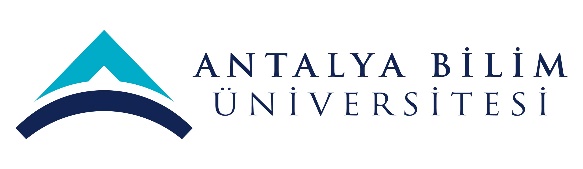 AKTS DERS TANITIM FORMUAKTS DERS TANITIM FORMUAKTS DERS TANITIM FORMUAKTS DERS TANITIM FORMUAKTS DERS TANITIM FORMUAKTS DERS TANITIM FORMUAKTS DERS TANITIM FORMUAKTS DERS TANITIM FORMUAKTS DERS TANITIM FORMUAKTS DERS TANITIM FORMUAKTS DERS TANITIM FORMUAKTS DERS TANITIM FORMUAKTS DERS TANITIM FORMUAKTS DERS TANITIM FORMUAKTS DERS TANITIM FORMUAKTS DERS TANITIM FORMUAKTS DERS TANITIM FORMUAKTS DERS TANITIM FORMUAKTS DERS TANITIM FORMUAKTS DERS TANITIM FORMUAKTS DERS TANITIM FORMUAKTS DERS TANITIM FORMUAKTS DERS TANITIM FORMU	I. BÖLÜM (Senato Onayı)	I. BÖLÜM (Senato Onayı)	I. BÖLÜM (Senato Onayı)	I. BÖLÜM (Senato Onayı)	I. BÖLÜM (Senato Onayı)	I. BÖLÜM (Senato Onayı)	I. BÖLÜM (Senato Onayı)	I. BÖLÜM (Senato Onayı)	I. BÖLÜM (Senato Onayı)	I. BÖLÜM (Senato Onayı)	I. BÖLÜM (Senato Onayı)	I. BÖLÜM (Senato Onayı)	I. BÖLÜM (Senato Onayı)	I. BÖLÜM (Senato Onayı)	I. BÖLÜM (Senato Onayı)	I. BÖLÜM (Senato Onayı)	I. BÖLÜM (Senato Onayı)	I. BÖLÜM (Senato Onayı)	I. BÖLÜM (Senato Onayı)	I. BÖLÜM (Senato Onayı)	I. BÖLÜM (Senato Onayı)	I. BÖLÜM (Senato Onayı)	I. BÖLÜM (Senato Onayı)	I. BÖLÜM (Senato Onayı)Dersi Açan Fakülte /YOİktisadi ve İdari Bilimler Fakültesi İktisadi ve İdari Bilimler Fakültesi İktisadi ve İdari Bilimler Fakültesi İktisadi ve İdari Bilimler Fakültesi İktisadi ve İdari Bilimler Fakültesi İktisadi ve İdari Bilimler Fakültesi İktisadi ve İdari Bilimler Fakültesi İktisadi ve İdari Bilimler Fakültesi İktisadi ve İdari Bilimler Fakültesi İktisadi ve İdari Bilimler Fakültesi İktisadi ve İdari Bilimler Fakültesi İktisadi ve İdari Bilimler Fakültesi İktisadi ve İdari Bilimler Fakültesi İktisadi ve İdari Bilimler Fakültesi İktisadi ve İdari Bilimler Fakültesi İktisadi ve İdari Bilimler Fakültesi İktisadi ve İdari Bilimler Fakültesi İktisadi ve İdari Bilimler Fakültesi İktisadi ve İdari Bilimler Fakültesi İktisadi ve İdari Bilimler Fakültesi İktisadi ve İdari Bilimler Fakültesi İktisadi ve İdari Bilimler Fakültesi İktisadi ve İdari Bilimler Fakültesi Dersi Açan BölümSiyaset Bilimi ve Uluslararası İlişkiler Bölümü Siyaset Bilimi ve Uluslararası İlişkiler Bölümü Siyaset Bilimi ve Uluslararası İlişkiler Bölümü Siyaset Bilimi ve Uluslararası İlişkiler Bölümü Siyaset Bilimi ve Uluslararası İlişkiler Bölümü Siyaset Bilimi ve Uluslararası İlişkiler Bölümü Siyaset Bilimi ve Uluslararası İlişkiler Bölümü Siyaset Bilimi ve Uluslararası İlişkiler Bölümü Siyaset Bilimi ve Uluslararası İlişkiler Bölümü Siyaset Bilimi ve Uluslararası İlişkiler Bölümü Siyaset Bilimi ve Uluslararası İlişkiler Bölümü Siyaset Bilimi ve Uluslararası İlişkiler Bölümü Siyaset Bilimi ve Uluslararası İlişkiler Bölümü Siyaset Bilimi ve Uluslararası İlişkiler Bölümü Siyaset Bilimi ve Uluslararası İlişkiler Bölümü Siyaset Bilimi ve Uluslararası İlişkiler Bölümü Siyaset Bilimi ve Uluslararası İlişkiler Bölümü Siyaset Bilimi ve Uluslararası İlişkiler Bölümü Siyaset Bilimi ve Uluslararası İlişkiler Bölümü Siyaset Bilimi ve Uluslararası İlişkiler Bölümü Siyaset Bilimi ve Uluslararası İlişkiler Bölümü Siyaset Bilimi ve Uluslararası İlişkiler Bölümü Siyaset Bilimi ve Uluslararası İlişkiler Bölümü Dersi Alan Program (lar)Siyaset Bilimi ve Uluslararası İlişkiler Lisans Siyaset Bilimi ve Uluslararası İlişkiler Lisans Siyaset Bilimi ve Uluslararası İlişkiler Lisans Siyaset Bilimi ve Uluslararası İlişkiler Lisans Siyaset Bilimi ve Uluslararası İlişkiler Lisans Siyaset Bilimi ve Uluslararası İlişkiler Lisans Siyaset Bilimi ve Uluslararası İlişkiler Lisans Siyaset Bilimi ve Uluslararası İlişkiler Lisans Siyaset Bilimi ve Uluslararası İlişkiler Lisans Siyaset Bilimi ve Uluslararası İlişkiler Lisans Siyaset Bilimi ve Uluslararası İlişkiler Lisans Siyaset Bilimi ve Uluslararası İlişkiler Lisans Siyaset Bilimi ve Uluslararası İlişkiler Lisans Dersi Alan Program (lar)Dersi Alan Program (lar)Ders Kodu POLS 411POLS 411POLS 411POLS 411POLS 411POLS 411POLS 411POLS 411POLS 411POLS 411POLS 411POLS 411POLS 411POLS 411POLS 411POLS 411POLS 411POLS 411POLS 411POLS 411POLS 411POLS 411POLS 411Ders AdıGöç Politikası  Göç Politikası  Göç Politikası  Göç Politikası  Göç Politikası  Göç Politikası  Göç Politikası  Göç Politikası  Göç Politikası  Göç Politikası  Göç Politikası  Göç Politikası  Göç Politikası  Göç Politikası  Göç Politikası  Göç Politikası  Göç Politikası  Göç Politikası  Göç Politikası  Göç Politikası  Göç Politikası  Göç Politikası  Göç Politikası  Öğretim dili İngilizce İngilizce İngilizce İngilizce İngilizce İngilizce İngilizce İngilizce İngilizce İngilizce İngilizce İngilizce İngilizce İngilizce İngilizce İngilizce İngilizce İngilizce İngilizce İngilizce İngilizce İngilizce İngilizce Ders TürüAlan içi Seçmeli DersAlan içi Seçmeli DersAlan içi Seçmeli DersAlan içi Seçmeli DersAlan içi Seçmeli DersAlan içi Seçmeli DersAlan içi Seçmeli DersAlan içi Seçmeli DersAlan içi Seçmeli DersAlan içi Seçmeli DersAlan içi Seçmeli DersAlan içi Seçmeli DersAlan içi Seçmeli DersAlan içi Seçmeli DersAlan içi Seçmeli DersAlan içi Seçmeli DersAlan içi Seçmeli DersAlan içi Seçmeli DersAlan içi Seçmeli DersAlan içi Seçmeli DersAlan içi Seçmeli DersAlan içi Seçmeli DersAlan içi Seçmeli DersDers SeviyesiHaftalık Ders SaatiDers: 3 Ders: 3 Ders: 3 Ders: 3 Ders: 3 Ders: 3 Lab: Lab: Lab: Lab: Uygulama:1Uygulama:1Uygulama:1Uygulama:1Uygulama:1Uygulama:1Uygulama:1Uygulama:1Diğer: Diğer: Diğer: Diğer: Diğer: AKTS Kredisi6 6 6 6 6 6 6 6 6 6 6 6 6 6 6 6 6 6 6 6 6 6 6 Notlandırma TürüStandard Harf Notu Standard Harf Notu Standard Harf Notu Standard Harf Notu Standard Harf Notu Standard Harf Notu Standard Harf Notu Standard Harf Notu Standard Harf Notu Standard Harf Notu Standard Harf Notu Standard Harf Notu Standard Harf Notu Standard Harf Notu Standard Harf Notu Standard Harf Notu Standard Harf Notu Standard Harf Notu Standard Harf Notu Standard Harf Notu Standard Harf Notu Standard Harf Notu Standard Harf Notu Ön koşul/larYok Yok Yok Yok Yok Yok Yok Yok Yok Yok Yok Yok Yok Yok Yok Yok Yok Yok Yok Yok Yok Yok Yok Yan koşul/larYok Yok Yok Yok Yok Yok Yok Yok Yok Yok Yok Yok Yok Yok Yok Yok Yok Yok Yok Yok Yok Yok Yok Kayıt KısıtlamasıSadece lisans öğrencileri Sadece lisans öğrencileri Sadece lisans öğrencileri Sadece lisans öğrencileri Sadece lisans öğrencileri Sadece lisans öğrencileri Sadece lisans öğrencileri Sadece lisans öğrencileri Sadece lisans öğrencileri Sadece lisans öğrencileri Sadece lisans öğrencileri Sadece lisans öğrencileri Sadece lisans öğrencileri Sadece lisans öğrencileri Sadece lisans öğrencileri Sadece lisans öğrencileri Sadece lisans öğrencileri Sadece lisans öğrencileri Sadece lisans öğrencileri Sadece lisans öğrencileri Sadece lisans öğrencileri Sadece lisans öğrencileri Sadece lisans öğrencileri Dersin Amacı Bu ders, öğrencilerin göç konusundaki kavramlarını ve temel tartışma alanlarını tanımaları amacıyla tasarlanmıştır.   Bu ders, öğrencilerin göç konusundaki kavramlarını ve temel tartışma alanlarını tanımaları amacıyla tasarlanmıştır.   Bu ders, öğrencilerin göç konusundaki kavramlarını ve temel tartışma alanlarını tanımaları amacıyla tasarlanmıştır.   Bu ders, öğrencilerin göç konusundaki kavramlarını ve temel tartışma alanlarını tanımaları amacıyla tasarlanmıştır.   Bu ders, öğrencilerin göç konusundaki kavramlarını ve temel tartışma alanlarını tanımaları amacıyla tasarlanmıştır.   Bu ders, öğrencilerin göç konusundaki kavramlarını ve temel tartışma alanlarını tanımaları amacıyla tasarlanmıştır.   Bu ders, öğrencilerin göç konusundaki kavramlarını ve temel tartışma alanlarını tanımaları amacıyla tasarlanmıştır.   Bu ders, öğrencilerin göç konusundaki kavramlarını ve temel tartışma alanlarını tanımaları amacıyla tasarlanmıştır.   Bu ders, öğrencilerin göç konusundaki kavramlarını ve temel tartışma alanlarını tanımaları amacıyla tasarlanmıştır.   Bu ders, öğrencilerin göç konusundaki kavramlarını ve temel tartışma alanlarını tanımaları amacıyla tasarlanmıştır.   Bu ders, öğrencilerin göç konusundaki kavramlarını ve temel tartışma alanlarını tanımaları amacıyla tasarlanmıştır.   Bu ders, öğrencilerin göç konusundaki kavramlarını ve temel tartışma alanlarını tanımaları amacıyla tasarlanmıştır.   Bu ders, öğrencilerin göç konusundaki kavramlarını ve temel tartışma alanlarını tanımaları amacıyla tasarlanmıştır.   Bu ders, öğrencilerin göç konusundaki kavramlarını ve temel tartışma alanlarını tanımaları amacıyla tasarlanmıştır.   Bu ders, öğrencilerin göç konusundaki kavramlarını ve temel tartışma alanlarını tanımaları amacıyla tasarlanmıştır.   Bu ders, öğrencilerin göç konusundaki kavramlarını ve temel tartışma alanlarını tanımaları amacıyla tasarlanmıştır.   Bu ders, öğrencilerin göç konusundaki kavramlarını ve temel tartışma alanlarını tanımaları amacıyla tasarlanmıştır.   Bu ders, öğrencilerin göç konusundaki kavramlarını ve temel tartışma alanlarını tanımaları amacıyla tasarlanmıştır.   Bu ders, öğrencilerin göç konusundaki kavramlarını ve temel tartışma alanlarını tanımaları amacıyla tasarlanmıştır.   Bu ders, öğrencilerin göç konusundaki kavramlarını ve temel tartışma alanlarını tanımaları amacıyla tasarlanmıştır.   Bu ders, öğrencilerin göç konusundaki kavramlarını ve temel tartışma alanlarını tanımaları amacıyla tasarlanmıştır.   Bu ders, öğrencilerin göç konusundaki kavramlarını ve temel tartışma alanlarını tanımaları amacıyla tasarlanmıştır.   Bu ders, öğrencilerin göç konusundaki kavramlarını ve temel tartışma alanlarını tanımaları amacıyla tasarlanmıştır.   Ders İçeriği Bu derste, öğrenciler bir taraftan göç olgusuna yönelik kavramlar ve temel konu alanları üzerinde bilgilendirilirken diğer taraftan ise gerekli teorik ve tarihi arka plan sunulmaktadır. Siyasi, ekonomik ve sosyal aktörler ile süreçlerin insan hareketleri üzerindeki etkilerinin yanı sıra göç hareketlerinin bu yapıları dönüştürmesi göz önünde bulundurulmaktadır. Derste işlenen konular, göç konusundaki temel ve güncel akademik metinler üzerinden detaylı bir şekilde tartışılmaktadır. Öğrencilerin işlenen metinlere yönelik yazdıkları haftalık metinler ve araştırma raporları yoluyla derse aktif katılım göstermeleri beklenmektedir. Bu dersi başarı ile bitiren öğrencilerin, (uluslararası) göç ile ilgili olarak derinlemesine bir anlayış geliştirmeleri, konu hakkındaki teorik bakış açılarına hâkim olmaları, ilgili kavramlar hakkında bilgi sahibi olmaları ve (uluslararası) göçü siyasi, ekonomik ve sosyal yönlerini dikkate alarak değerlendirebilmeleri beklenmektedir.Konuyla ilgili temel ve yakın tarihli bilimsel çalışmalar temelinde ayrıntılı tartışmalar yapılır. Bu ders probleme dayalı öğrenme (PDÖ) yaklaşımına dayanmaktadır. Bu yaklaşım esas olarak sınıf içi tartışmalara aktif öğrenci katılımı üzerine inşa edilmiştir. Tüm öğrencilerin verilen ders materyalini okumasını ve tartışmalara katkıda bulunmasını gerektirir. PBL yaklaşımı, dersleri aktif seminer tartışmalarıyla birleştirir. Her hafta için tartışma konuları ders programında belirtilmiştir.Bu derste, öğrenciler bir taraftan göç olgusuna yönelik kavramlar ve temel konu alanları üzerinde bilgilendirilirken diğer taraftan ise gerekli teorik ve tarihi arka plan sunulmaktadır. Siyasi, ekonomik ve sosyal aktörler ile süreçlerin insan hareketleri üzerindeki etkilerinin yanı sıra göç hareketlerinin bu yapıları dönüştürmesi göz önünde bulundurulmaktadır. Derste işlenen konular, göç konusundaki temel ve güncel akademik metinler üzerinden detaylı bir şekilde tartışılmaktadır. Öğrencilerin işlenen metinlere yönelik yazdıkları haftalık metinler ve araştırma raporları yoluyla derse aktif katılım göstermeleri beklenmektedir. Bu dersi başarı ile bitiren öğrencilerin, (uluslararası) göç ile ilgili olarak derinlemesine bir anlayış geliştirmeleri, konu hakkındaki teorik bakış açılarına hâkim olmaları, ilgili kavramlar hakkında bilgi sahibi olmaları ve (uluslararası) göçü siyasi, ekonomik ve sosyal yönlerini dikkate alarak değerlendirebilmeleri beklenmektedir.Konuyla ilgili temel ve yakın tarihli bilimsel çalışmalar temelinde ayrıntılı tartışmalar yapılır. Bu ders probleme dayalı öğrenme (PDÖ) yaklaşımına dayanmaktadır. Bu yaklaşım esas olarak sınıf içi tartışmalara aktif öğrenci katılımı üzerine inşa edilmiştir. Tüm öğrencilerin verilen ders materyalini okumasını ve tartışmalara katkıda bulunmasını gerektirir. PBL yaklaşımı, dersleri aktif seminer tartışmalarıyla birleştirir. Her hafta için tartışma konuları ders programında belirtilmiştir.Bu derste, öğrenciler bir taraftan göç olgusuna yönelik kavramlar ve temel konu alanları üzerinde bilgilendirilirken diğer taraftan ise gerekli teorik ve tarihi arka plan sunulmaktadır. Siyasi, ekonomik ve sosyal aktörler ile süreçlerin insan hareketleri üzerindeki etkilerinin yanı sıra göç hareketlerinin bu yapıları dönüştürmesi göz önünde bulundurulmaktadır. Derste işlenen konular, göç konusundaki temel ve güncel akademik metinler üzerinden detaylı bir şekilde tartışılmaktadır. Öğrencilerin işlenen metinlere yönelik yazdıkları haftalık metinler ve araştırma raporları yoluyla derse aktif katılım göstermeleri beklenmektedir. Bu dersi başarı ile bitiren öğrencilerin, (uluslararası) göç ile ilgili olarak derinlemesine bir anlayış geliştirmeleri, konu hakkındaki teorik bakış açılarına hâkim olmaları, ilgili kavramlar hakkında bilgi sahibi olmaları ve (uluslararası) göçü siyasi, ekonomik ve sosyal yönlerini dikkate alarak değerlendirebilmeleri beklenmektedir.Konuyla ilgili temel ve yakın tarihli bilimsel çalışmalar temelinde ayrıntılı tartışmalar yapılır. Bu ders probleme dayalı öğrenme (PDÖ) yaklaşımına dayanmaktadır. Bu yaklaşım esas olarak sınıf içi tartışmalara aktif öğrenci katılımı üzerine inşa edilmiştir. Tüm öğrencilerin verilen ders materyalini okumasını ve tartışmalara katkıda bulunmasını gerektirir. PBL yaklaşımı, dersleri aktif seminer tartışmalarıyla birleştirir. Her hafta için tartışma konuları ders programında belirtilmiştir.Bu derste, öğrenciler bir taraftan göç olgusuna yönelik kavramlar ve temel konu alanları üzerinde bilgilendirilirken diğer taraftan ise gerekli teorik ve tarihi arka plan sunulmaktadır. Siyasi, ekonomik ve sosyal aktörler ile süreçlerin insan hareketleri üzerindeki etkilerinin yanı sıra göç hareketlerinin bu yapıları dönüştürmesi göz önünde bulundurulmaktadır. Derste işlenen konular, göç konusundaki temel ve güncel akademik metinler üzerinden detaylı bir şekilde tartışılmaktadır. Öğrencilerin işlenen metinlere yönelik yazdıkları haftalık metinler ve araştırma raporları yoluyla derse aktif katılım göstermeleri beklenmektedir. Bu dersi başarı ile bitiren öğrencilerin, (uluslararası) göç ile ilgili olarak derinlemesine bir anlayış geliştirmeleri, konu hakkındaki teorik bakış açılarına hâkim olmaları, ilgili kavramlar hakkında bilgi sahibi olmaları ve (uluslararası) göçü siyasi, ekonomik ve sosyal yönlerini dikkate alarak değerlendirebilmeleri beklenmektedir.Konuyla ilgili temel ve yakın tarihli bilimsel çalışmalar temelinde ayrıntılı tartışmalar yapılır. Bu ders probleme dayalı öğrenme (PDÖ) yaklaşımına dayanmaktadır. Bu yaklaşım esas olarak sınıf içi tartışmalara aktif öğrenci katılımı üzerine inşa edilmiştir. Tüm öğrencilerin verilen ders materyalini okumasını ve tartışmalara katkıda bulunmasını gerektirir. PBL yaklaşımı, dersleri aktif seminer tartışmalarıyla birleştirir. Her hafta için tartışma konuları ders programında belirtilmiştir.Bu derste, öğrenciler bir taraftan göç olgusuna yönelik kavramlar ve temel konu alanları üzerinde bilgilendirilirken diğer taraftan ise gerekli teorik ve tarihi arka plan sunulmaktadır. Siyasi, ekonomik ve sosyal aktörler ile süreçlerin insan hareketleri üzerindeki etkilerinin yanı sıra göç hareketlerinin bu yapıları dönüştürmesi göz önünde bulundurulmaktadır. Derste işlenen konular, göç konusundaki temel ve güncel akademik metinler üzerinden detaylı bir şekilde tartışılmaktadır. Öğrencilerin işlenen metinlere yönelik yazdıkları haftalık metinler ve araştırma raporları yoluyla derse aktif katılım göstermeleri beklenmektedir. Bu dersi başarı ile bitiren öğrencilerin, (uluslararası) göç ile ilgili olarak derinlemesine bir anlayış geliştirmeleri, konu hakkındaki teorik bakış açılarına hâkim olmaları, ilgili kavramlar hakkında bilgi sahibi olmaları ve (uluslararası) göçü siyasi, ekonomik ve sosyal yönlerini dikkate alarak değerlendirebilmeleri beklenmektedir.Konuyla ilgili temel ve yakın tarihli bilimsel çalışmalar temelinde ayrıntılı tartışmalar yapılır. Bu ders probleme dayalı öğrenme (PDÖ) yaklaşımına dayanmaktadır. Bu yaklaşım esas olarak sınıf içi tartışmalara aktif öğrenci katılımı üzerine inşa edilmiştir. Tüm öğrencilerin verilen ders materyalini okumasını ve tartışmalara katkıda bulunmasını gerektirir. PBL yaklaşımı, dersleri aktif seminer tartışmalarıyla birleştirir. Her hafta için tartışma konuları ders programında belirtilmiştir.Bu derste, öğrenciler bir taraftan göç olgusuna yönelik kavramlar ve temel konu alanları üzerinde bilgilendirilirken diğer taraftan ise gerekli teorik ve tarihi arka plan sunulmaktadır. Siyasi, ekonomik ve sosyal aktörler ile süreçlerin insan hareketleri üzerindeki etkilerinin yanı sıra göç hareketlerinin bu yapıları dönüştürmesi göz önünde bulundurulmaktadır. Derste işlenen konular, göç konusundaki temel ve güncel akademik metinler üzerinden detaylı bir şekilde tartışılmaktadır. Öğrencilerin işlenen metinlere yönelik yazdıkları haftalık metinler ve araştırma raporları yoluyla derse aktif katılım göstermeleri beklenmektedir. Bu dersi başarı ile bitiren öğrencilerin, (uluslararası) göç ile ilgili olarak derinlemesine bir anlayış geliştirmeleri, konu hakkındaki teorik bakış açılarına hâkim olmaları, ilgili kavramlar hakkında bilgi sahibi olmaları ve (uluslararası) göçü siyasi, ekonomik ve sosyal yönlerini dikkate alarak değerlendirebilmeleri beklenmektedir.Konuyla ilgili temel ve yakın tarihli bilimsel çalışmalar temelinde ayrıntılı tartışmalar yapılır. Bu ders probleme dayalı öğrenme (PDÖ) yaklaşımına dayanmaktadır. Bu yaklaşım esas olarak sınıf içi tartışmalara aktif öğrenci katılımı üzerine inşa edilmiştir. Tüm öğrencilerin verilen ders materyalini okumasını ve tartışmalara katkıda bulunmasını gerektirir. PBL yaklaşımı, dersleri aktif seminer tartışmalarıyla birleştirir. Her hafta için tartışma konuları ders programında belirtilmiştir.Bu derste, öğrenciler bir taraftan göç olgusuna yönelik kavramlar ve temel konu alanları üzerinde bilgilendirilirken diğer taraftan ise gerekli teorik ve tarihi arka plan sunulmaktadır. Siyasi, ekonomik ve sosyal aktörler ile süreçlerin insan hareketleri üzerindeki etkilerinin yanı sıra göç hareketlerinin bu yapıları dönüştürmesi göz önünde bulundurulmaktadır. Derste işlenen konular, göç konusundaki temel ve güncel akademik metinler üzerinden detaylı bir şekilde tartışılmaktadır. Öğrencilerin işlenen metinlere yönelik yazdıkları haftalık metinler ve araştırma raporları yoluyla derse aktif katılım göstermeleri beklenmektedir. Bu dersi başarı ile bitiren öğrencilerin, (uluslararası) göç ile ilgili olarak derinlemesine bir anlayış geliştirmeleri, konu hakkındaki teorik bakış açılarına hâkim olmaları, ilgili kavramlar hakkında bilgi sahibi olmaları ve (uluslararası) göçü siyasi, ekonomik ve sosyal yönlerini dikkate alarak değerlendirebilmeleri beklenmektedir.Konuyla ilgili temel ve yakın tarihli bilimsel çalışmalar temelinde ayrıntılı tartışmalar yapılır. Bu ders probleme dayalı öğrenme (PDÖ) yaklaşımına dayanmaktadır. Bu yaklaşım esas olarak sınıf içi tartışmalara aktif öğrenci katılımı üzerine inşa edilmiştir. Tüm öğrencilerin verilen ders materyalini okumasını ve tartışmalara katkıda bulunmasını gerektirir. PBL yaklaşımı, dersleri aktif seminer tartışmalarıyla birleştirir. Her hafta için tartışma konuları ders programında belirtilmiştir.Bu derste, öğrenciler bir taraftan göç olgusuna yönelik kavramlar ve temel konu alanları üzerinde bilgilendirilirken diğer taraftan ise gerekli teorik ve tarihi arka plan sunulmaktadır. Siyasi, ekonomik ve sosyal aktörler ile süreçlerin insan hareketleri üzerindeki etkilerinin yanı sıra göç hareketlerinin bu yapıları dönüştürmesi göz önünde bulundurulmaktadır. Derste işlenen konular, göç konusundaki temel ve güncel akademik metinler üzerinden detaylı bir şekilde tartışılmaktadır. Öğrencilerin işlenen metinlere yönelik yazdıkları haftalık metinler ve araştırma raporları yoluyla derse aktif katılım göstermeleri beklenmektedir. Bu dersi başarı ile bitiren öğrencilerin, (uluslararası) göç ile ilgili olarak derinlemesine bir anlayış geliştirmeleri, konu hakkındaki teorik bakış açılarına hâkim olmaları, ilgili kavramlar hakkında bilgi sahibi olmaları ve (uluslararası) göçü siyasi, ekonomik ve sosyal yönlerini dikkate alarak değerlendirebilmeleri beklenmektedir.Konuyla ilgili temel ve yakın tarihli bilimsel çalışmalar temelinde ayrıntılı tartışmalar yapılır. Bu ders probleme dayalı öğrenme (PDÖ) yaklaşımına dayanmaktadır. Bu yaklaşım esas olarak sınıf içi tartışmalara aktif öğrenci katılımı üzerine inşa edilmiştir. Tüm öğrencilerin verilen ders materyalini okumasını ve tartışmalara katkıda bulunmasını gerektirir. PBL yaklaşımı, dersleri aktif seminer tartışmalarıyla birleştirir. Her hafta için tartışma konuları ders programında belirtilmiştir.Bu derste, öğrenciler bir taraftan göç olgusuna yönelik kavramlar ve temel konu alanları üzerinde bilgilendirilirken diğer taraftan ise gerekli teorik ve tarihi arka plan sunulmaktadır. Siyasi, ekonomik ve sosyal aktörler ile süreçlerin insan hareketleri üzerindeki etkilerinin yanı sıra göç hareketlerinin bu yapıları dönüştürmesi göz önünde bulundurulmaktadır. Derste işlenen konular, göç konusundaki temel ve güncel akademik metinler üzerinden detaylı bir şekilde tartışılmaktadır. Öğrencilerin işlenen metinlere yönelik yazdıkları haftalık metinler ve araştırma raporları yoluyla derse aktif katılım göstermeleri beklenmektedir. Bu dersi başarı ile bitiren öğrencilerin, (uluslararası) göç ile ilgili olarak derinlemesine bir anlayış geliştirmeleri, konu hakkındaki teorik bakış açılarına hâkim olmaları, ilgili kavramlar hakkında bilgi sahibi olmaları ve (uluslararası) göçü siyasi, ekonomik ve sosyal yönlerini dikkate alarak değerlendirebilmeleri beklenmektedir.Konuyla ilgili temel ve yakın tarihli bilimsel çalışmalar temelinde ayrıntılı tartışmalar yapılır. Bu ders probleme dayalı öğrenme (PDÖ) yaklaşımına dayanmaktadır. Bu yaklaşım esas olarak sınıf içi tartışmalara aktif öğrenci katılımı üzerine inşa edilmiştir. Tüm öğrencilerin verilen ders materyalini okumasını ve tartışmalara katkıda bulunmasını gerektirir. PBL yaklaşımı, dersleri aktif seminer tartışmalarıyla birleştirir. Her hafta için tartışma konuları ders programında belirtilmiştir.Bu derste, öğrenciler bir taraftan göç olgusuna yönelik kavramlar ve temel konu alanları üzerinde bilgilendirilirken diğer taraftan ise gerekli teorik ve tarihi arka plan sunulmaktadır. Siyasi, ekonomik ve sosyal aktörler ile süreçlerin insan hareketleri üzerindeki etkilerinin yanı sıra göç hareketlerinin bu yapıları dönüştürmesi göz önünde bulundurulmaktadır. Derste işlenen konular, göç konusundaki temel ve güncel akademik metinler üzerinden detaylı bir şekilde tartışılmaktadır. Öğrencilerin işlenen metinlere yönelik yazdıkları haftalık metinler ve araştırma raporları yoluyla derse aktif katılım göstermeleri beklenmektedir. Bu dersi başarı ile bitiren öğrencilerin, (uluslararası) göç ile ilgili olarak derinlemesine bir anlayış geliştirmeleri, konu hakkındaki teorik bakış açılarına hâkim olmaları, ilgili kavramlar hakkında bilgi sahibi olmaları ve (uluslararası) göçü siyasi, ekonomik ve sosyal yönlerini dikkate alarak değerlendirebilmeleri beklenmektedir.Konuyla ilgili temel ve yakın tarihli bilimsel çalışmalar temelinde ayrıntılı tartışmalar yapılır. Bu ders probleme dayalı öğrenme (PDÖ) yaklaşımına dayanmaktadır. Bu yaklaşım esas olarak sınıf içi tartışmalara aktif öğrenci katılımı üzerine inşa edilmiştir. Tüm öğrencilerin verilen ders materyalini okumasını ve tartışmalara katkıda bulunmasını gerektirir. PBL yaklaşımı, dersleri aktif seminer tartışmalarıyla birleştirir. Her hafta için tartışma konuları ders programında belirtilmiştir.Bu derste, öğrenciler bir taraftan göç olgusuna yönelik kavramlar ve temel konu alanları üzerinde bilgilendirilirken diğer taraftan ise gerekli teorik ve tarihi arka plan sunulmaktadır. Siyasi, ekonomik ve sosyal aktörler ile süreçlerin insan hareketleri üzerindeki etkilerinin yanı sıra göç hareketlerinin bu yapıları dönüştürmesi göz önünde bulundurulmaktadır. Derste işlenen konular, göç konusundaki temel ve güncel akademik metinler üzerinden detaylı bir şekilde tartışılmaktadır. Öğrencilerin işlenen metinlere yönelik yazdıkları haftalık metinler ve araştırma raporları yoluyla derse aktif katılım göstermeleri beklenmektedir. Bu dersi başarı ile bitiren öğrencilerin, (uluslararası) göç ile ilgili olarak derinlemesine bir anlayış geliştirmeleri, konu hakkındaki teorik bakış açılarına hâkim olmaları, ilgili kavramlar hakkında bilgi sahibi olmaları ve (uluslararası) göçü siyasi, ekonomik ve sosyal yönlerini dikkate alarak değerlendirebilmeleri beklenmektedir.Konuyla ilgili temel ve yakın tarihli bilimsel çalışmalar temelinde ayrıntılı tartışmalar yapılır. Bu ders probleme dayalı öğrenme (PDÖ) yaklaşımına dayanmaktadır. Bu yaklaşım esas olarak sınıf içi tartışmalara aktif öğrenci katılımı üzerine inşa edilmiştir. Tüm öğrencilerin verilen ders materyalini okumasını ve tartışmalara katkıda bulunmasını gerektirir. PBL yaklaşımı, dersleri aktif seminer tartışmalarıyla birleştirir. Her hafta için tartışma konuları ders programında belirtilmiştir.Bu derste, öğrenciler bir taraftan göç olgusuna yönelik kavramlar ve temel konu alanları üzerinde bilgilendirilirken diğer taraftan ise gerekli teorik ve tarihi arka plan sunulmaktadır. Siyasi, ekonomik ve sosyal aktörler ile süreçlerin insan hareketleri üzerindeki etkilerinin yanı sıra göç hareketlerinin bu yapıları dönüştürmesi göz önünde bulundurulmaktadır. Derste işlenen konular, göç konusundaki temel ve güncel akademik metinler üzerinden detaylı bir şekilde tartışılmaktadır. Öğrencilerin işlenen metinlere yönelik yazdıkları haftalık metinler ve araştırma raporları yoluyla derse aktif katılım göstermeleri beklenmektedir. Bu dersi başarı ile bitiren öğrencilerin, (uluslararası) göç ile ilgili olarak derinlemesine bir anlayış geliştirmeleri, konu hakkındaki teorik bakış açılarına hâkim olmaları, ilgili kavramlar hakkında bilgi sahibi olmaları ve (uluslararası) göçü siyasi, ekonomik ve sosyal yönlerini dikkate alarak değerlendirebilmeleri beklenmektedir.Konuyla ilgili temel ve yakın tarihli bilimsel çalışmalar temelinde ayrıntılı tartışmalar yapılır. Bu ders probleme dayalı öğrenme (PDÖ) yaklaşımına dayanmaktadır. Bu yaklaşım esas olarak sınıf içi tartışmalara aktif öğrenci katılımı üzerine inşa edilmiştir. Tüm öğrencilerin verilen ders materyalini okumasını ve tartışmalara katkıda bulunmasını gerektirir. PBL yaklaşımı, dersleri aktif seminer tartışmalarıyla birleştirir. Her hafta için tartışma konuları ders programında belirtilmiştir.Bu derste, öğrenciler bir taraftan göç olgusuna yönelik kavramlar ve temel konu alanları üzerinde bilgilendirilirken diğer taraftan ise gerekli teorik ve tarihi arka plan sunulmaktadır. Siyasi, ekonomik ve sosyal aktörler ile süreçlerin insan hareketleri üzerindeki etkilerinin yanı sıra göç hareketlerinin bu yapıları dönüştürmesi göz önünde bulundurulmaktadır. Derste işlenen konular, göç konusundaki temel ve güncel akademik metinler üzerinden detaylı bir şekilde tartışılmaktadır. Öğrencilerin işlenen metinlere yönelik yazdıkları haftalık metinler ve araştırma raporları yoluyla derse aktif katılım göstermeleri beklenmektedir. Bu dersi başarı ile bitiren öğrencilerin, (uluslararası) göç ile ilgili olarak derinlemesine bir anlayış geliştirmeleri, konu hakkındaki teorik bakış açılarına hâkim olmaları, ilgili kavramlar hakkında bilgi sahibi olmaları ve (uluslararası) göçü siyasi, ekonomik ve sosyal yönlerini dikkate alarak değerlendirebilmeleri beklenmektedir.Konuyla ilgili temel ve yakın tarihli bilimsel çalışmalar temelinde ayrıntılı tartışmalar yapılır. Bu ders probleme dayalı öğrenme (PDÖ) yaklaşımına dayanmaktadır. Bu yaklaşım esas olarak sınıf içi tartışmalara aktif öğrenci katılımı üzerine inşa edilmiştir. Tüm öğrencilerin verilen ders materyalini okumasını ve tartışmalara katkıda bulunmasını gerektirir. PBL yaklaşımı, dersleri aktif seminer tartışmalarıyla birleştirir. Her hafta için tartışma konuları ders programında belirtilmiştir.Bu derste, öğrenciler bir taraftan göç olgusuna yönelik kavramlar ve temel konu alanları üzerinde bilgilendirilirken diğer taraftan ise gerekli teorik ve tarihi arka plan sunulmaktadır. Siyasi, ekonomik ve sosyal aktörler ile süreçlerin insan hareketleri üzerindeki etkilerinin yanı sıra göç hareketlerinin bu yapıları dönüştürmesi göz önünde bulundurulmaktadır. Derste işlenen konular, göç konusundaki temel ve güncel akademik metinler üzerinden detaylı bir şekilde tartışılmaktadır. Öğrencilerin işlenen metinlere yönelik yazdıkları haftalık metinler ve araştırma raporları yoluyla derse aktif katılım göstermeleri beklenmektedir. Bu dersi başarı ile bitiren öğrencilerin, (uluslararası) göç ile ilgili olarak derinlemesine bir anlayış geliştirmeleri, konu hakkındaki teorik bakış açılarına hâkim olmaları, ilgili kavramlar hakkında bilgi sahibi olmaları ve (uluslararası) göçü siyasi, ekonomik ve sosyal yönlerini dikkate alarak değerlendirebilmeleri beklenmektedir.Konuyla ilgili temel ve yakın tarihli bilimsel çalışmalar temelinde ayrıntılı tartışmalar yapılır. Bu ders probleme dayalı öğrenme (PDÖ) yaklaşımına dayanmaktadır. Bu yaklaşım esas olarak sınıf içi tartışmalara aktif öğrenci katılımı üzerine inşa edilmiştir. Tüm öğrencilerin verilen ders materyalini okumasını ve tartışmalara katkıda bulunmasını gerektirir. PBL yaklaşımı, dersleri aktif seminer tartışmalarıyla birleştirir. Her hafta için tartışma konuları ders programında belirtilmiştir.Bu derste, öğrenciler bir taraftan göç olgusuna yönelik kavramlar ve temel konu alanları üzerinde bilgilendirilirken diğer taraftan ise gerekli teorik ve tarihi arka plan sunulmaktadır. Siyasi, ekonomik ve sosyal aktörler ile süreçlerin insan hareketleri üzerindeki etkilerinin yanı sıra göç hareketlerinin bu yapıları dönüştürmesi göz önünde bulundurulmaktadır. Derste işlenen konular, göç konusundaki temel ve güncel akademik metinler üzerinden detaylı bir şekilde tartışılmaktadır. Öğrencilerin işlenen metinlere yönelik yazdıkları haftalık metinler ve araştırma raporları yoluyla derse aktif katılım göstermeleri beklenmektedir. Bu dersi başarı ile bitiren öğrencilerin, (uluslararası) göç ile ilgili olarak derinlemesine bir anlayış geliştirmeleri, konu hakkındaki teorik bakış açılarına hâkim olmaları, ilgili kavramlar hakkında bilgi sahibi olmaları ve (uluslararası) göçü siyasi, ekonomik ve sosyal yönlerini dikkate alarak değerlendirebilmeleri beklenmektedir.Konuyla ilgili temel ve yakın tarihli bilimsel çalışmalar temelinde ayrıntılı tartışmalar yapılır. Bu ders probleme dayalı öğrenme (PDÖ) yaklaşımına dayanmaktadır. Bu yaklaşım esas olarak sınıf içi tartışmalara aktif öğrenci katılımı üzerine inşa edilmiştir. Tüm öğrencilerin verilen ders materyalini okumasını ve tartışmalara katkıda bulunmasını gerektirir. PBL yaklaşımı, dersleri aktif seminer tartışmalarıyla birleştirir. Her hafta için tartışma konuları ders programında belirtilmiştir.Bu derste, öğrenciler bir taraftan göç olgusuna yönelik kavramlar ve temel konu alanları üzerinde bilgilendirilirken diğer taraftan ise gerekli teorik ve tarihi arka plan sunulmaktadır. Siyasi, ekonomik ve sosyal aktörler ile süreçlerin insan hareketleri üzerindeki etkilerinin yanı sıra göç hareketlerinin bu yapıları dönüştürmesi göz önünde bulundurulmaktadır. Derste işlenen konular, göç konusundaki temel ve güncel akademik metinler üzerinden detaylı bir şekilde tartışılmaktadır. Öğrencilerin işlenen metinlere yönelik yazdıkları haftalık metinler ve araştırma raporları yoluyla derse aktif katılım göstermeleri beklenmektedir. Bu dersi başarı ile bitiren öğrencilerin, (uluslararası) göç ile ilgili olarak derinlemesine bir anlayış geliştirmeleri, konu hakkındaki teorik bakış açılarına hâkim olmaları, ilgili kavramlar hakkında bilgi sahibi olmaları ve (uluslararası) göçü siyasi, ekonomik ve sosyal yönlerini dikkate alarak değerlendirebilmeleri beklenmektedir.Konuyla ilgili temel ve yakın tarihli bilimsel çalışmalar temelinde ayrıntılı tartışmalar yapılır. Bu ders probleme dayalı öğrenme (PDÖ) yaklaşımına dayanmaktadır. Bu yaklaşım esas olarak sınıf içi tartışmalara aktif öğrenci katılımı üzerine inşa edilmiştir. Tüm öğrencilerin verilen ders materyalini okumasını ve tartışmalara katkıda bulunmasını gerektirir. PBL yaklaşımı, dersleri aktif seminer tartışmalarıyla birleştirir. Her hafta için tartışma konuları ders programında belirtilmiştir.Bu derste, öğrenciler bir taraftan göç olgusuna yönelik kavramlar ve temel konu alanları üzerinde bilgilendirilirken diğer taraftan ise gerekli teorik ve tarihi arka plan sunulmaktadır. Siyasi, ekonomik ve sosyal aktörler ile süreçlerin insan hareketleri üzerindeki etkilerinin yanı sıra göç hareketlerinin bu yapıları dönüştürmesi göz önünde bulundurulmaktadır. Derste işlenen konular, göç konusundaki temel ve güncel akademik metinler üzerinden detaylı bir şekilde tartışılmaktadır. Öğrencilerin işlenen metinlere yönelik yazdıkları haftalık metinler ve araştırma raporları yoluyla derse aktif katılım göstermeleri beklenmektedir. Bu dersi başarı ile bitiren öğrencilerin, (uluslararası) göç ile ilgili olarak derinlemesine bir anlayış geliştirmeleri, konu hakkındaki teorik bakış açılarına hâkim olmaları, ilgili kavramlar hakkında bilgi sahibi olmaları ve (uluslararası) göçü siyasi, ekonomik ve sosyal yönlerini dikkate alarak değerlendirebilmeleri beklenmektedir.Konuyla ilgili temel ve yakın tarihli bilimsel çalışmalar temelinde ayrıntılı tartışmalar yapılır. Bu ders probleme dayalı öğrenme (PDÖ) yaklaşımına dayanmaktadır. Bu yaklaşım esas olarak sınıf içi tartışmalara aktif öğrenci katılımı üzerine inşa edilmiştir. Tüm öğrencilerin verilen ders materyalini okumasını ve tartışmalara katkıda bulunmasını gerektirir. PBL yaklaşımı, dersleri aktif seminer tartışmalarıyla birleştirir. Her hafta için tartışma konuları ders programında belirtilmiştir.Bu derste, öğrenciler bir taraftan göç olgusuna yönelik kavramlar ve temel konu alanları üzerinde bilgilendirilirken diğer taraftan ise gerekli teorik ve tarihi arka plan sunulmaktadır. Siyasi, ekonomik ve sosyal aktörler ile süreçlerin insan hareketleri üzerindeki etkilerinin yanı sıra göç hareketlerinin bu yapıları dönüştürmesi göz önünde bulundurulmaktadır. Derste işlenen konular, göç konusundaki temel ve güncel akademik metinler üzerinden detaylı bir şekilde tartışılmaktadır. Öğrencilerin işlenen metinlere yönelik yazdıkları haftalık metinler ve araştırma raporları yoluyla derse aktif katılım göstermeleri beklenmektedir. Bu dersi başarı ile bitiren öğrencilerin, (uluslararası) göç ile ilgili olarak derinlemesine bir anlayış geliştirmeleri, konu hakkındaki teorik bakış açılarına hâkim olmaları, ilgili kavramlar hakkında bilgi sahibi olmaları ve (uluslararası) göçü siyasi, ekonomik ve sosyal yönlerini dikkate alarak değerlendirebilmeleri beklenmektedir.Konuyla ilgili temel ve yakın tarihli bilimsel çalışmalar temelinde ayrıntılı tartışmalar yapılır. Bu ders probleme dayalı öğrenme (PDÖ) yaklaşımına dayanmaktadır. Bu yaklaşım esas olarak sınıf içi tartışmalara aktif öğrenci katılımı üzerine inşa edilmiştir. Tüm öğrencilerin verilen ders materyalini okumasını ve tartışmalara katkıda bulunmasını gerektirir. PBL yaklaşımı, dersleri aktif seminer tartışmalarıyla birleştirir. Her hafta için tartışma konuları ders programında belirtilmiştir.Bu derste, öğrenciler bir taraftan göç olgusuna yönelik kavramlar ve temel konu alanları üzerinde bilgilendirilirken diğer taraftan ise gerekli teorik ve tarihi arka plan sunulmaktadır. Siyasi, ekonomik ve sosyal aktörler ile süreçlerin insan hareketleri üzerindeki etkilerinin yanı sıra göç hareketlerinin bu yapıları dönüştürmesi göz önünde bulundurulmaktadır. Derste işlenen konular, göç konusundaki temel ve güncel akademik metinler üzerinden detaylı bir şekilde tartışılmaktadır. Öğrencilerin işlenen metinlere yönelik yazdıkları haftalık metinler ve araştırma raporları yoluyla derse aktif katılım göstermeleri beklenmektedir. Bu dersi başarı ile bitiren öğrencilerin, (uluslararası) göç ile ilgili olarak derinlemesine bir anlayış geliştirmeleri, konu hakkındaki teorik bakış açılarına hâkim olmaları, ilgili kavramlar hakkında bilgi sahibi olmaları ve (uluslararası) göçü siyasi, ekonomik ve sosyal yönlerini dikkate alarak değerlendirebilmeleri beklenmektedir.Konuyla ilgili temel ve yakın tarihli bilimsel çalışmalar temelinde ayrıntılı tartışmalar yapılır. Bu ders probleme dayalı öğrenme (PDÖ) yaklaşımına dayanmaktadır. Bu yaklaşım esas olarak sınıf içi tartışmalara aktif öğrenci katılımı üzerine inşa edilmiştir. Tüm öğrencilerin verilen ders materyalini okumasını ve tartışmalara katkıda bulunmasını gerektirir. PBL yaklaşımı, dersleri aktif seminer tartışmalarıyla birleştirir. Her hafta için tartışma konuları ders programında belirtilmiştir.Bu derste, öğrenciler bir taraftan göç olgusuna yönelik kavramlar ve temel konu alanları üzerinde bilgilendirilirken diğer taraftan ise gerekli teorik ve tarihi arka plan sunulmaktadır. Siyasi, ekonomik ve sosyal aktörler ile süreçlerin insan hareketleri üzerindeki etkilerinin yanı sıra göç hareketlerinin bu yapıları dönüştürmesi göz önünde bulundurulmaktadır. Derste işlenen konular, göç konusundaki temel ve güncel akademik metinler üzerinden detaylı bir şekilde tartışılmaktadır. Öğrencilerin işlenen metinlere yönelik yazdıkları haftalık metinler ve araştırma raporları yoluyla derse aktif katılım göstermeleri beklenmektedir. Bu dersi başarı ile bitiren öğrencilerin, (uluslararası) göç ile ilgili olarak derinlemesine bir anlayış geliştirmeleri, konu hakkındaki teorik bakış açılarına hâkim olmaları, ilgili kavramlar hakkında bilgi sahibi olmaları ve (uluslararası) göçü siyasi, ekonomik ve sosyal yönlerini dikkate alarak değerlendirebilmeleri beklenmektedir.Konuyla ilgili temel ve yakın tarihli bilimsel çalışmalar temelinde ayrıntılı tartışmalar yapılır. Bu ders probleme dayalı öğrenme (PDÖ) yaklaşımına dayanmaktadır. Bu yaklaşım esas olarak sınıf içi tartışmalara aktif öğrenci katılımı üzerine inşa edilmiştir. Tüm öğrencilerin verilen ders materyalini okumasını ve tartışmalara katkıda bulunmasını gerektirir. PBL yaklaşımı, dersleri aktif seminer tartışmalarıyla birleştirir. Her hafta için tartışma konuları ders programında belirtilmiştir.Bu derste, öğrenciler bir taraftan göç olgusuna yönelik kavramlar ve temel konu alanları üzerinde bilgilendirilirken diğer taraftan ise gerekli teorik ve tarihi arka plan sunulmaktadır. Siyasi, ekonomik ve sosyal aktörler ile süreçlerin insan hareketleri üzerindeki etkilerinin yanı sıra göç hareketlerinin bu yapıları dönüştürmesi göz önünde bulundurulmaktadır. Derste işlenen konular, göç konusundaki temel ve güncel akademik metinler üzerinden detaylı bir şekilde tartışılmaktadır. Öğrencilerin işlenen metinlere yönelik yazdıkları haftalık metinler ve araştırma raporları yoluyla derse aktif katılım göstermeleri beklenmektedir. Bu dersi başarı ile bitiren öğrencilerin, (uluslararası) göç ile ilgili olarak derinlemesine bir anlayış geliştirmeleri, konu hakkındaki teorik bakış açılarına hâkim olmaları, ilgili kavramlar hakkında bilgi sahibi olmaları ve (uluslararası) göçü siyasi, ekonomik ve sosyal yönlerini dikkate alarak değerlendirebilmeleri beklenmektedir.Konuyla ilgili temel ve yakın tarihli bilimsel çalışmalar temelinde ayrıntılı tartışmalar yapılır. Bu ders probleme dayalı öğrenme (PDÖ) yaklaşımına dayanmaktadır. Bu yaklaşım esas olarak sınıf içi tartışmalara aktif öğrenci katılımı üzerine inşa edilmiştir. Tüm öğrencilerin verilen ders materyalini okumasını ve tartışmalara katkıda bulunmasını gerektirir. PBL yaklaşımı, dersleri aktif seminer tartışmalarıyla birleştirir. Her hafta için tartışma konuları ders programında belirtilmiştir.Bu derste, öğrenciler bir taraftan göç olgusuna yönelik kavramlar ve temel konu alanları üzerinde bilgilendirilirken diğer taraftan ise gerekli teorik ve tarihi arka plan sunulmaktadır. Siyasi, ekonomik ve sosyal aktörler ile süreçlerin insan hareketleri üzerindeki etkilerinin yanı sıra göç hareketlerinin bu yapıları dönüştürmesi göz önünde bulundurulmaktadır. Derste işlenen konular, göç konusundaki temel ve güncel akademik metinler üzerinden detaylı bir şekilde tartışılmaktadır. Öğrencilerin işlenen metinlere yönelik yazdıkları haftalık metinler ve araştırma raporları yoluyla derse aktif katılım göstermeleri beklenmektedir. Bu dersi başarı ile bitiren öğrencilerin, (uluslararası) göç ile ilgili olarak derinlemesine bir anlayış geliştirmeleri, konu hakkındaki teorik bakış açılarına hâkim olmaları, ilgili kavramlar hakkında bilgi sahibi olmaları ve (uluslararası) göçü siyasi, ekonomik ve sosyal yönlerini dikkate alarak değerlendirebilmeleri beklenmektedir.Konuyla ilgili temel ve yakın tarihli bilimsel çalışmalar temelinde ayrıntılı tartışmalar yapılır. Bu ders probleme dayalı öğrenme (PDÖ) yaklaşımına dayanmaktadır. Bu yaklaşım esas olarak sınıf içi tartışmalara aktif öğrenci katılımı üzerine inşa edilmiştir. Tüm öğrencilerin verilen ders materyalini okumasını ve tartışmalara katkıda bulunmasını gerektirir. PBL yaklaşımı, dersleri aktif seminer tartışmalarıyla birleştirir. Her hafta için tartışma konuları ders programında belirtilmiştir.Bu derste, öğrenciler bir taraftan göç olgusuna yönelik kavramlar ve temel konu alanları üzerinde bilgilendirilirken diğer taraftan ise gerekli teorik ve tarihi arka plan sunulmaktadır. Siyasi, ekonomik ve sosyal aktörler ile süreçlerin insan hareketleri üzerindeki etkilerinin yanı sıra göç hareketlerinin bu yapıları dönüştürmesi göz önünde bulundurulmaktadır. Derste işlenen konular, göç konusundaki temel ve güncel akademik metinler üzerinden detaylı bir şekilde tartışılmaktadır. Öğrencilerin işlenen metinlere yönelik yazdıkları haftalık metinler ve araştırma raporları yoluyla derse aktif katılım göstermeleri beklenmektedir. Bu dersi başarı ile bitiren öğrencilerin, (uluslararası) göç ile ilgili olarak derinlemesine bir anlayış geliştirmeleri, konu hakkındaki teorik bakış açılarına hâkim olmaları, ilgili kavramlar hakkında bilgi sahibi olmaları ve (uluslararası) göçü siyasi, ekonomik ve sosyal yönlerini dikkate alarak değerlendirebilmeleri beklenmektedir.Konuyla ilgili temel ve yakın tarihli bilimsel çalışmalar temelinde ayrıntılı tartışmalar yapılır. Bu ders probleme dayalı öğrenme (PDÖ) yaklaşımına dayanmaktadır. Bu yaklaşım esas olarak sınıf içi tartışmalara aktif öğrenci katılımı üzerine inşa edilmiştir. Tüm öğrencilerin verilen ders materyalini okumasını ve tartışmalara katkıda bulunmasını gerektirir. PBL yaklaşımı, dersleri aktif seminer tartışmalarıyla birleştirir. Her hafta için tartışma konuları ders programında belirtilmiştir.Öğrenim Çıktıları ÖÇ1ÖÇ1Siyaset bilimi ve uluslararası ilişkiler alanında (uluslararası) göçün belirleyici rolünü açıklamaSiyaset bilimi ve uluslararası ilişkiler alanında (uluslararası) göçün belirleyici rolünü açıklamaSiyaset bilimi ve uluslararası ilişkiler alanında (uluslararası) göçün belirleyici rolünü açıklamaSiyaset bilimi ve uluslararası ilişkiler alanında (uluslararası) göçün belirleyici rolünü açıklamaSiyaset bilimi ve uluslararası ilişkiler alanında (uluslararası) göçün belirleyici rolünü açıklamaSiyaset bilimi ve uluslararası ilişkiler alanında (uluslararası) göçün belirleyici rolünü açıklamaSiyaset bilimi ve uluslararası ilişkiler alanında (uluslararası) göçün belirleyici rolünü açıklamaSiyaset bilimi ve uluslararası ilişkiler alanında (uluslararası) göçün belirleyici rolünü açıklamaSiyaset bilimi ve uluslararası ilişkiler alanında (uluslararası) göçün belirleyici rolünü açıklamaSiyaset bilimi ve uluslararası ilişkiler alanında (uluslararası) göçün belirleyici rolünü açıklamaSiyaset bilimi ve uluslararası ilişkiler alanında (uluslararası) göçün belirleyici rolünü açıklamaSiyaset bilimi ve uluslararası ilişkiler alanında (uluslararası) göçün belirleyici rolünü açıklamaSiyaset bilimi ve uluslararası ilişkiler alanında (uluslararası) göçün belirleyici rolünü açıklamaSiyaset bilimi ve uluslararası ilişkiler alanında (uluslararası) göçün belirleyici rolünü açıklamaSiyaset bilimi ve uluslararası ilişkiler alanında (uluslararası) göçün belirleyici rolünü açıklamaSiyaset bilimi ve uluslararası ilişkiler alanında (uluslararası) göçün belirleyici rolünü açıklamaSiyaset bilimi ve uluslararası ilişkiler alanında (uluslararası) göçün belirleyici rolünü açıklamaSiyaset bilimi ve uluslararası ilişkiler alanında (uluslararası) göçün belirleyici rolünü açıklamaSiyaset bilimi ve uluslararası ilişkiler alanında (uluslararası) göçün belirleyici rolünü açıklamaSiyaset bilimi ve uluslararası ilişkiler alanında (uluslararası) göçün belirleyici rolünü açıklamaSiyaset bilimi ve uluslararası ilişkiler alanında (uluslararası) göçün belirleyici rolünü açıklamaÖğrenim Çıktıları ÖÇ2ÖÇ2(Uluslararası) göç ile ilgili olarak temel teorik bakış açılarını açıklama (Uluslararası) göç ile ilgili olarak temel teorik bakış açılarını açıklama (Uluslararası) göç ile ilgili olarak temel teorik bakış açılarını açıklama (Uluslararası) göç ile ilgili olarak temel teorik bakış açılarını açıklama (Uluslararası) göç ile ilgili olarak temel teorik bakış açılarını açıklama (Uluslararası) göç ile ilgili olarak temel teorik bakış açılarını açıklama (Uluslararası) göç ile ilgili olarak temel teorik bakış açılarını açıklama (Uluslararası) göç ile ilgili olarak temel teorik bakış açılarını açıklama (Uluslararası) göç ile ilgili olarak temel teorik bakış açılarını açıklama (Uluslararası) göç ile ilgili olarak temel teorik bakış açılarını açıklama (Uluslararası) göç ile ilgili olarak temel teorik bakış açılarını açıklama (Uluslararası) göç ile ilgili olarak temel teorik bakış açılarını açıklama (Uluslararası) göç ile ilgili olarak temel teorik bakış açılarını açıklama (Uluslararası) göç ile ilgili olarak temel teorik bakış açılarını açıklama (Uluslararası) göç ile ilgili olarak temel teorik bakış açılarını açıklama (Uluslararası) göç ile ilgili olarak temel teorik bakış açılarını açıklama (Uluslararası) göç ile ilgili olarak temel teorik bakış açılarını açıklama (Uluslararası) göç ile ilgili olarak temel teorik bakış açılarını açıklama (Uluslararası) göç ile ilgili olarak temel teorik bakış açılarını açıklama (Uluslararası) göç ile ilgili olarak temel teorik bakış açılarını açıklama (Uluslararası) göç ile ilgili olarak temel teorik bakış açılarını açıklama Öğrenim Çıktıları ÖÇ2ÖÇ2(Uluslararası) göç tarihini ve farklı (uluslararası) göçleri tanımlama (Uluslararası) göç tarihini ve farklı (uluslararası) göçleri tanımlama (Uluslararası) göç tarihini ve farklı (uluslararası) göçleri tanımlama (Uluslararası) göç tarihini ve farklı (uluslararası) göçleri tanımlama (Uluslararası) göç tarihini ve farklı (uluslararası) göçleri tanımlama (Uluslararası) göç tarihini ve farklı (uluslararası) göçleri tanımlama (Uluslararası) göç tarihini ve farklı (uluslararası) göçleri tanımlama (Uluslararası) göç tarihini ve farklı (uluslararası) göçleri tanımlama (Uluslararası) göç tarihini ve farklı (uluslararası) göçleri tanımlama (Uluslararası) göç tarihini ve farklı (uluslararası) göçleri tanımlama (Uluslararası) göç tarihini ve farklı (uluslararası) göçleri tanımlama (Uluslararası) göç tarihini ve farklı (uluslararası) göçleri tanımlama (Uluslararası) göç tarihini ve farklı (uluslararası) göçleri tanımlama (Uluslararası) göç tarihini ve farklı (uluslararası) göçleri tanımlama (Uluslararası) göç tarihini ve farklı (uluslararası) göçleri tanımlama (Uluslararası) göç tarihini ve farklı (uluslararası) göçleri tanımlama (Uluslararası) göç tarihini ve farklı (uluslararası) göçleri tanımlama (Uluslararası) göç tarihini ve farklı (uluslararası) göçleri tanımlama (Uluslararası) göç tarihini ve farklı (uluslararası) göçleri tanımlama (Uluslararası) göç tarihini ve farklı (uluslararası) göçleri tanımlama (Uluslararası) göç tarihini ve farklı (uluslararası) göçleri tanımlama Öğrenim Çıktıları ÖÇ4ÖÇ4(Uluslararası) göç ile ilgili olarak temel konu alanlarını tanımlama (Uluslararası) göç ile ilgili olarak temel konu alanlarını tanımlama (Uluslararası) göç ile ilgili olarak temel konu alanlarını tanımlama (Uluslararası) göç ile ilgili olarak temel konu alanlarını tanımlama (Uluslararası) göç ile ilgili olarak temel konu alanlarını tanımlama (Uluslararası) göç ile ilgili olarak temel konu alanlarını tanımlama (Uluslararası) göç ile ilgili olarak temel konu alanlarını tanımlama (Uluslararası) göç ile ilgili olarak temel konu alanlarını tanımlama (Uluslararası) göç ile ilgili olarak temel konu alanlarını tanımlama (Uluslararası) göç ile ilgili olarak temel konu alanlarını tanımlama (Uluslararası) göç ile ilgili olarak temel konu alanlarını tanımlama (Uluslararası) göç ile ilgili olarak temel konu alanlarını tanımlama (Uluslararası) göç ile ilgili olarak temel konu alanlarını tanımlama (Uluslararası) göç ile ilgili olarak temel konu alanlarını tanımlama (Uluslararası) göç ile ilgili olarak temel konu alanlarını tanımlama (Uluslararası) göç ile ilgili olarak temel konu alanlarını tanımlama (Uluslararası) göç ile ilgili olarak temel konu alanlarını tanımlama (Uluslararası) göç ile ilgili olarak temel konu alanlarını tanımlama (Uluslararası) göç ile ilgili olarak temel konu alanlarını tanımlama (Uluslararası) göç ile ilgili olarak temel konu alanlarını tanımlama (Uluslararası) göç ile ilgili olarak temel konu alanlarını tanımlama Öğrenim Çıktıları ÖÇ5ÖÇ5(Uluslararası) göç ile ilgili farklı siyasi perspektifleri yorumlama (Uluslararası) göç ile ilgili farklı siyasi perspektifleri yorumlama (Uluslararası) göç ile ilgili farklı siyasi perspektifleri yorumlama (Uluslararası) göç ile ilgili farklı siyasi perspektifleri yorumlama (Uluslararası) göç ile ilgili farklı siyasi perspektifleri yorumlama (Uluslararası) göç ile ilgili farklı siyasi perspektifleri yorumlama (Uluslararası) göç ile ilgili farklı siyasi perspektifleri yorumlama (Uluslararası) göç ile ilgili farklı siyasi perspektifleri yorumlama (Uluslararası) göç ile ilgili farklı siyasi perspektifleri yorumlama (Uluslararası) göç ile ilgili farklı siyasi perspektifleri yorumlama (Uluslararası) göç ile ilgili farklı siyasi perspektifleri yorumlama (Uluslararası) göç ile ilgili farklı siyasi perspektifleri yorumlama (Uluslararası) göç ile ilgili farklı siyasi perspektifleri yorumlama (Uluslararası) göç ile ilgili farklı siyasi perspektifleri yorumlama (Uluslararası) göç ile ilgili farklı siyasi perspektifleri yorumlama (Uluslararası) göç ile ilgili farklı siyasi perspektifleri yorumlama (Uluslararası) göç ile ilgili farklı siyasi perspektifleri yorumlama (Uluslararası) göç ile ilgili farklı siyasi perspektifleri yorumlama (Uluslararası) göç ile ilgili farklı siyasi perspektifleri yorumlama (Uluslararası) göç ile ilgili farklı siyasi perspektifleri yorumlama (Uluslararası) göç ile ilgili farklı siyasi perspektifleri yorumlama Öğrenim Çıktıları ÖÇ6ÖÇ6(Uluslararası) göç alanında teorik ve kavramsal bilgileri gerçek hayattaki örneklere uyarlama (Uluslararası) göç alanında teorik ve kavramsal bilgileri gerçek hayattaki örneklere uyarlama (Uluslararası) göç alanında teorik ve kavramsal bilgileri gerçek hayattaki örneklere uyarlama (Uluslararası) göç alanında teorik ve kavramsal bilgileri gerçek hayattaki örneklere uyarlama (Uluslararası) göç alanında teorik ve kavramsal bilgileri gerçek hayattaki örneklere uyarlama (Uluslararası) göç alanında teorik ve kavramsal bilgileri gerçek hayattaki örneklere uyarlama (Uluslararası) göç alanında teorik ve kavramsal bilgileri gerçek hayattaki örneklere uyarlama (Uluslararası) göç alanında teorik ve kavramsal bilgileri gerçek hayattaki örneklere uyarlama (Uluslararası) göç alanında teorik ve kavramsal bilgileri gerçek hayattaki örneklere uyarlama (Uluslararası) göç alanında teorik ve kavramsal bilgileri gerçek hayattaki örneklere uyarlama (Uluslararası) göç alanında teorik ve kavramsal bilgileri gerçek hayattaki örneklere uyarlama (Uluslararası) göç alanında teorik ve kavramsal bilgileri gerçek hayattaki örneklere uyarlama (Uluslararası) göç alanında teorik ve kavramsal bilgileri gerçek hayattaki örneklere uyarlama (Uluslararası) göç alanında teorik ve kavramsal bilgileri gerçek hayattaki örneklere uyarlama (Uluslararası) göç alanında teorik ve kavramsal bilgileri gerçek hayattaki örneklere uyarlama (Uluslararası) göç alanında teorik ve kavramsal bilgileri gerçek hayattaki örneklere uyarlama (Uluslararası) göç alanında teorik ve kavramsal bilgileri gerçek hayattaki örneklere uyarlama (Uluslararası) göç alanında teorik ve kavramsal bilgileri gerçek hayattaki örneklere uyarlama (Uluslararası) göç alanında teorik ve kavramsal bilgileri gerçek hayattaki örneklere uyarlama (Uluslararası) göç alanında teorik ve kavramsal bilgileri gerçek hayattaki örneklere uyarlama (Uluslararası) göç alanında teorik ve kavramsal bilgileri gerçek hayattaki örneklere uyarlama II. BÖLÜM (Fakülte Kurulu Onayı)II. BÖLÜM (Fakülte Kurulu Onayı)II. BÖLÜM (Fakülte Kurulu Onayı)II. BÖLÜM (Fakülte Kurulu Onayı)II. BÖLÜM (Fakülte Kurulu Onayı)II. BÖLÜM (Fakülte Kurulu Onayı)II. BÖLÜM (Fakülte Kurulu Onayı)II. BÖLÜM (Fakülte Kurulu Onayı)II. BÖLÜM (Fakülte Kurulu Onayı)II. BÖLÜM (Fakülte Kurulu Onayı)II. BÖLÜM (Fakülte Kurulu Onayı)II. BÖLÜM (Fakülte Kurulu Onayı)II. BÖLÜM (Fakülte Kurulu Onayı)II. BÖLÜM (Fakülte Kurulu Onayı)II. BÖLÜM (Fakülte Kurulu Onayı)II. BÖLÜM (Fakülte Kurulu Onayı)II. BÖLÜM (Fakülte Kurulu Onayı)II. BÖLÜM (Fakülte Kurulu Onayı)II. BÖLÜM (Fakülte Kurulu Onayı)II. BÖLÜM (Fakülte Kurulu Onayı)II. BÖLÜM (Fakülte Kurulu Onayı)II. BÖLÜM (Fakülte Kurulu Onayı)II. BÖLÜM (Fakülte Kurulu Onayı)II. BÖLÜM (Fakülte Kurulu Onayı)Temel ÇıktılarProgram ÇıktılarıProgram ÇıktılarıProgram ÇıktılarıProgram ÇıktılarıProgram ÇıktılarıProgram ÇıktılarıProgram ÇıktılarıProgram ÇıktılarıProgram ÇıktılarıProgram ÇıktılarıÖÇ1ÖÇ1ÖÇ1ÖÇ2ÖÇ2ÖÇ2ÖÇ2ÖÇ2ÖÇ3ÖÇ3ÖÇ4ÖÇ4ÖÇ5ÖÇ5ÖÇ5ÖÇ5ÖÇ5ÖÇ5ÖÇ5ÖÇ6ÖÇ6Temel ÇıktılarPÇ1PÇ1Türkçe ve İngilizce sözlü, yazılı ve görsel yöntemlerle etkin iletişim kurma rapor yazma ve sunum yapma  becerisi.Türkçe ve İngilizce sözlü, yazılı ve görsel yöntemlerle etkin iletişim kurma rapor yazma ve sunum yapma  becerisi.Türkçe ve İngilizce sözlü, yazılı ve görsel yöntemlerle etkin iletişim kurma rapor yazma ve sunum yapma  becerisi.Türkçe ve İngilizce sözlü, yazılı ve görsel yöntemlerle etkin iletişim kurma rapor yazma ve sunum yapma  becerisi.Türkçe ve İngilizce sözlü, yazılı ve görsel yöntemlerle etkin iletişim kurma rapor yazma ve sunum yapma  becerisi.Türkçe ve İngilizce sözlü, yazılı ve görsel yöntemlerle etkin iletişim kurma rapor yazma ve sunum yapma  becerisi.Türkçe ve İngilizce sözlü, yazılı ve görsel yöntemlerle etkin iletişim kurma rapor yazma ve sunum yapma  becerisi.Türkçe ve İngilizce sözlü, yazılı ve görsel yöntemlerle etkin iletişim kurma rapor yazma ve sunum yapma  becerisi.Türkçe ve İngilizce sözlü, yazılı ve görsel yöntemlerle etkin iletişim kurma rapor yazma ve sunum yapma  becerisi.Türkçe ve İngilizce sözlü, yazılı ve görsel yöntemlerle etkin iletişim kurma rapor yazma ve sunum yapma  becerisi.XXXXTemel ÇıktılarPÇ2PÇ2Hem bireysel hem de disiplin içi ve çok disiplinli takımlarda etkin biçimde çalışabilme becerisi.Hem bireysel hem de disiplin içi ve çok disiplinli takımlarda etkin biçimde çalışabilme becerisi.Hem bireysel hem de disiplin içi ve çok disiplinli takımlarda etkin biçimde çalışabilme becerisi.Hem bireysel hem de disiplin içi ve çok disiplinli takımlarda etkin biçimde çalışabilme becerisi.Hem bireysel hem de disiplin içi ve çok disiplinli takımlarda etkin biçimde çalışabilme becerisi.Hem bireysel hem de disiplin içi ve çok disiplinli takımlarda etkin biçimde çalışabilme becerisi.Hem bireysel hem de disiplin içi ve çok disiplinli takımlarda etkin biçimde çalışabilme becerisi.Hem bireysel hem de disiplin içi ve çok disiplinli takımlarda etkin biçimde çalışabilme becerisi.Hem bireysel hem de disiplin içi ve çok disiplinli takımlarda etkin biçimde çalışabilme becerisi.Hem bireysel hem de disiplin içi ve çok disiplinli takımlarda etkin biçimde çalışabilme becerisi.XXTemel ÇıktılarPÇ3PÇ3Yaşam boyu öğrenmenin gerekliliği bilinci ve bilgiye erişebilme, bilim ve teknolojideki gelişmeleri izleme ve kendini sürekli yenileme becerisi.Yaşam boyu öğrenmenin gerekliliği bilinci ve bilgiye erişebilme, bilim ve teknolojideki gelişmeleri izleme ve kendini sürekli yenileme becerisi.Yaşam boyu öğrenmenin gerekliliği bilinci ve bilgiye erişebilme, bilim ve teknolojideki gelişmeleri izleme ve kendini sürekli yenileme becerisi.Yaşam boyu öğrenmenin gerekliliği bilinci ve bilgiye erişebilme, bilim ve teknolojideki gelişmeleri izleme ve kendini sürekli yenileme becerisi.Yaşam boyu öğrenmenin gerekliliği bilinci ve bilgiye erişebilme, bilim ve teknolojideki gelişmeleri izleme ve kendini sürekli yenileme becerisi.Yaşam boyu öğrenmenin gerekliliği bilinci ve bilgiye erişebilme, bilim ve teknolojideki gelişmeleri izleme ve kendini sürekli yenileme becerisi.Yaşam boyu öğrenmenin gerekliliği bilinci ve bilgiye erişebilme, bilim ve teknolojideki gelişmeleri izleme ve kendini sürekli yenileme becerisi.Yaşam boyu öğrenmenin gerekliliği bilinci ve bilgiye erişebilme, bilim ve teknolojideki gelişmeleri izleme ve kendini sürekli yenileme becerisi.Yaşam boyu öğrenmenin gerekliliği bilinci ve bilgiye erişebilme, bilim ve teknolojideki gelişmeleri izleme ve kendini sürekli yenileme becerisi.Yaşam boyu öğrenmenin gerekliliği bilinci ve bilgiye erişebilme, bilim ve teknolojideki gelişmeleri izleme ve kendini sürekli yenileme becerisi.XXXXXXXXTemel ÇıktılarPÇ4PÇ4Proje yönetimi , risk yönetimi, yenilikçilik ve değişiklik yönetimi, girişimcilik, ve sürdürülebilir kalkınma hakkında bilgi.Proje yönetimi , risk yönetimi, yenilikçilik ve değişiklik yönetimi, girişimcilik, ve sürdürülebilir kalkınma hakkında bilgi.Proje yönetimi , risk yönetimi, yenilikçilik ve değişiklik yönetimi, girişimcilik, ve sürdürülebilir kalkınma hakkında bilgi.Proje yönetimi , risk yönetimi, yenilikçilik ve değişiklik yönetimi, girişimcilik, ve sürdürülebilir kalkınma hakkında bilgi.Proje yönetimi , risk yönetimi, yenilikçilik ve değişiklik yönetimi, girişimcilik, ve sürdürülebilir kalkınma hakkında bilgi.Proje yönetimi , risk yönetimi, yenilikçilik ve değişiklik yönetimi, girişimcilik, ve sürdürülebilir kalkınma hakkında bilgi.Proje yönetimi , risk yönetimi, yenilikçilik ve değişiklik yönetimi, girişimcilik, ve sürdürülebilir kalkınma hakkında bilgi.Proje yönetimi , risk yönetimi, yenilikçilik ve değişiklik yönetimi, girişimcilik, ve sürdürülebilir kalkınma hakkında bilgi.Proje yönetimi , risk yönetimi, yenilikçilik ve değişiklik yönetimi, girişimcilik, ve sürdürülebilir kalkınma hakkında bilgi.Proje yönetimi , risk yönetimi, yenilikçilik ve değişiklik yönetimi, girişimcilik, ve sürdürülebilir kalkınma hakkında bilgi.XXXXXXXXTemel ÇıktılarPÇ5PÇ5Sektörler hakkında farkındalık  ve iş planı hazırlama becerisi .Sektörler hakkında farkındalık  ve iş planı hazırlama becerisi .Sektörler hakkında farkındalık  ve iş planı hazırlama becerisi .Sektörler hakkında farkındalık  ve iş planı hazırlama becerisi .Sektörler hakkında farkındalık  ve iş planı hazırlama becerisi .Sektörler hakkında farkındalık  ve iş planı hazırlama becerisi .Sektörler hakkında farkındalık  ve iş planı hazırlama becerisi .Sektörler hakkında farkındalık  ve iş planı hazırlama becerisi .Sektörler hakkında farkındalık  ve iş planı hazırlama becerisi .Sektörler hakkında farkındalık  ve iş planı hazırlama becerisi .XXXXXXXXTemel ÇıktılarPÇ6PÇ6Mesleki ve etik sorumluluk bilinci  ve etik ilkelerine uygun davranma.Mesleki ve etik sorumluluk bilinci  ve etik ilkelerine uygun davranma.Mesleki ve etik sorumluluk bilinci  ve etik ilkelerine uygun davranma.Mesleki ve etik sorumluluk bilinci  ve etik ilkelerine uygun davranma.Mesleki ve etik sorumluluk bilinci  ve etik ilkelerine uygun davranma.Mesleki ve etik sorumluluk bilinci  ve etik ilkelerine uygun davranma.Mesleki ve etik sorumluluk bilinci  ve etik ilkelerine uygun davranma.Mesleki ve etik sorumluluk bilinci  ve etik ilkelerine uygun davranma.Mesleki ve etik sorumluluk bilinci  ve etik ilkelerine uygun davranma.Mesleki ve etik sorumluluk bilinci  ve etik ilkelerine uygun davranma.XXXXXXXXFakülte/YO Çıktıları PÇ7PÇ7Sosyal bilimlerde araştırma yöntemleri konusunda bilgi sahibi olmak Sosyal bilimlerde araştırma yöntemleri konusunda bilgi sahibi olmak Sosyal bilimlerde araştırma yöntemleri konusunda bilgi sahibi olmak Sosyal bilimlerde araştırma yöntemleri konusunda bilgi sahibi olmak Sosyal bilimlerde araştırma yöntemleri konusunda bilgi sahibi olmak Sosyal bilimlerde araştırma yöntemleri konusunda bilgi sahibi olmak Sosyal bilimlerde araştırma yöntemleri konusunda bilgi sahibi olmak Sosyal bilimlerde araştırma yöntemleri konusunda bilgi sahibi olmak Sosyal bilimlerde araştırma yöntemleri konusunda bilgi sahibi olmak Sosyal bilimlerde araştırma yöntemleri konusunda bilgi sahibi olmak XXXXFakülte/YO Çıktıları PÇ8PÇ8Bölümün, matematik, istatistik ve ekonomi gibi farklı disiplinlerle ilişkisini anlamak.  Bölümün, matematik, istatistik ve ekonomi gibi farklı disiplinlerle ilişkisini anlamak.  Bölümün, matematik, istatistik ve ekonomi gibi farklı disiplinlerle ilişkisini anlamak.  Bölümün, matematik, istatistik ve ekonomi gibi farklı disiplinlerle ilişkisini anlamak.  Bölümün, matematik, istatistik ve ekonomi gibi farklı disiplinlerle ilişkisini anlamak.  Bölümün, matematik, istatistik ve ekonomi gibi farklı disiplinlerle ilişkisini anlamak.  Bölümün, matematik, istatistik ve ekonomi gibi farklı disiplinlerle ilişkisini anlamak.  Bölümün, matematik, istatistik ve ekonomi gibi farklı disiplinlerle ilişkisini anlamak.  Bölümün, matematik, istatistik ve ekonomi gibi farklı disiplinlerle ilişkisini anlamak.  Bölümün, matematik, istatistik ve ekonomi gibi farklı disiplinlerle ilişkisini anlamak.  XXXXFakülte/YO Çıktıları PÇ9PÇ9Sosyal bilimlerde disiplinlerarası yaklaşımların farkında olmak. Sosyal bilimlerde disiplinlerarası yaklaşımların farkında olmak. Sosyal bilimlerde disiplinlerarası yaklaşımların farkında olmak. Sosyal bilimlerde disiplinlerarası yaklaşımların farkında olmak. Sosyal bilimlerde disiplinlerarası yaklaşımların farkında olmak. Sosyal bilimlerde disiplinlerarası yaklaşımların farkında olmak. Sosyal bilimlerde disiplinlerarası yaklaşımların farkında olmak. Sosyal bilimlerde disiplinlerarası yaklaşımların farkında olmak. Sosyal bilimlerde disiplinlerarası yaklaşımların farkında olmak. Sosyal bilimlerde disiplinlerarası yaklaşımların farkında olmak. XXXXXXFakülte/YO Çıktıları PÇ10PÇ10Sosyal bilimlerdeki farklı konuları güncel olaylarla ilişkilendirme becerisine sahip olmak. Sosyal bilimlerdeki farklı konuları güncel olaylarla ilişkilendirme becerisine sahip olmak. Sosyal bilimlerdeki farklı konuları güncel olaylarla ilişkilendirme becerisine sahip olmak. Sosyal bilimlerdeki farklı konuları güncel olaylarla ilişkilendirme becerisine sahip olmak. Sosyal bilimlerdeki farklı konuları güncel olaylarla ilişkilendirme becerisine sahip olmak. Sosyal bilimlerdeki farklı konuları güncel olaylarla ilişkilendirme becerisine sahip olmak. Sosyal bilimlerdeki farklı konuları güncel olaylarla ilişkilendirme becerisine sahip olmak. Sosyal bilimlerdeki farklı konuları güncel olaylarla ilişkilendirme becerisine sahip olmak. Sosyal bilimlerdeki farklı konuları güncel olaylarla ilişkilendirme becerisine sahip olmak. Sosyal bilimlerdeki farklı konuları güncel olaylarla ilişkilendirme becerisine sahip olmak. XXXXXXXXXXFakülte/YO Çıktıları PÇ11PÇ11Sosyal bilimlerin araştırdığı konuları yazılı ve sözlü olarak analiz edebilmek. Sosyal bilimlerin araştırdığı konuları yazılı ve sözlü olarak analiz edebilmek. Sosyal bilimlerin araştırdığı konuları yazılı ve sözlü olarak analiz edebilmek. Sosyal bilimlerin araştırdığı konuları yazılı ve sözlü olarak analiz edebilmek. Sosyal bilimlerin araştırdığı konuları yazılı ve sözlü olarak analiz edebilmek. Sosyal bilimlerin araştırdığı konuları yazılı ve sözlü olarak analiz edebilmek. Sosyal bilimlerin araştırdığı konuları yazılı ve sözlü olarak analiz edebilmek. Sosyal bilimlerin araştırdığı konuları yazılı ve sözlü olarak analiz edebilmek. Sosyal bilimlerin araştırdığı konuları yazılı ve sözlü olarak analiz edebilmek. Sosyal bilimlerin araştırdığı konuları yazılı ve sözlü olarak analiz edebilmek. XXXXXXXXXXXXXXXXXXXXProgram ÇıktılarıPÇ12PÇ12PÇ12Siyaset Biliminin felsefi ve kuramsal temellerini anlamak. Siyaset Biliminin felsefi ve kuramsal temellerini anlamak. Siyaset Biliminin felsefi ve kuramsal temellerini anlamak. Siyaset Biliminin felsefi ve kuramsal temellerini anlamak. Siyaset Biliminin felsefi ve kuramsal temellerini anlamak. Siyaset Biliminin felsefi ve kuramsal temellerini anlamak. Siyaset Biliminin felsefi ve kuramsal temellerini anlamak. Siyaset Biliminin felsefi ve kuramsal temellerini anlamak. Siyaset Biliminin felsefi ve kuramsal temellerini anlamak. Program ÇıktılarıPÇ13PÇ13PÇ13Uluslararası İlişkilerin felsefi ve kuramsal temellerini anlamakUluslararası İlişkilerin felsefi ve kuramsal temellerini anlamakUluslararası İlişkilerin felsefi ve kuramsal temellerini anlamakUluslararası İlişkilerin felsefi ve kuramsal temellerini anlamakUluslararası İlişkilerin felsefi ve kuramsal temellerini anlamakUluslararası İlişkilerin felsefi ve kuramsal temellerini anlamakUluslararası İlişkilerin felsefi ve kuramsal temellerini anlamakUluslararası İlişkilerin felsefi ve kuramsal temellerini anlamakUluslararası İlişkilerin felsefi ve kuramsal temellerini anlamakProgram ÇıktılarıPÇ14PÇ14PÇ14Yerel ve uluslararası seviyede gözlenen siyasi süreçleri etkileyen toplumsal ve tarihsel unsurları anlamak.  Yerel ve uluslararası seviyede gözlenen siyasi süreçleri etkileyen toplumsal ve tarihsel unsurları anlamak.  Yerel ve uluslararası seviyede gözlenen siyasi süreçleri etkileyen toplumsal ve tarihsel unsurları anlamak.  Yerel ve uluslararası seviyede gözlenen siyasi süreçleri etkileyen toplumsal ve tarihsel unsurları anlamak.  Yerel ve uluslararası seviyede gözlenen siyasi süreçleri etkileyen toplumsal ve tarihsel unsurları anlamak.  Yerel ve uluslararası seviyede gözlenen siyasi süreçleri etkileyen toplumsal ve tarihsel unsurları anlamak.  Yerel ve uluslararası seviyede gözlenen siyasi süreçleri etkileyen toplumsal ve tarihsel unsurları anlamak.  Yerel ve uluslararası seviyede gözlenen siyasi süreçleri etkileyen toplumsal ve tarihsel unsurları anlamak.  Yerel ve uluslararası seviyede gözlenen siyasi süreçleri etkileyen toplumsal ve tarihsel unsurları anlamak.  XXXProgram ÇıktılarıPÇ15PÇ15PÇ15Niteliksel ve niceliksel sosyal bilim yöntemlerini bilmek.Niteliksel ve niceliksel sosyal bilim yöntemlerini bilmek.Niteliksel ve niceliksel sosyal bilim yöntemlerini bilmek.Niteliksel ve niceliksel sosyal bilim yöntemlerini bilmek.Niteliksel ve niceliksel sosyal bilim yöntemlerini bilmek.Niteliksel ve niceliksel sosyal bilim yöntemlerini bilmek.Niteliksel ve niceliksel sosyal bilim yöntemlerini bilmek.Niteliksel ve niceliksel sosyal bilim yöntemlerini bilmek.Niteliksel ve niceliksel sosyal bilim yöntemlerini bilmek.XXXXXXProgram ÇıktılarıPÇ16PÇ16PÇ16Siyaset bilimindeki konuları tarihsel, kuramsal ve güncel bağlamlarında yazılı ve sözlu olarak ifade edebilmek.  Siyaset bilimindeki konuları tarihsel, kuramsal ve güncel bağlamlarında yazılı ve sözlu olarak ifade edebilmek.  Siyaset bilimindeki konuları tarihsel, kuramsal ve güncel bağlamlarında yazılı ve sözlu olarak ifade edebilmek.  Siyaset bilimindeki konuları tarihsel, kuramsal ve güncel bağlamlarında yazılı ve sözlu olarak ifade edebilmek.  Siyaset bilimindeki konuları tarihsel, kuramsal ve güncel bağlamlarında yazılı ve sözlu olarak ifade edebilmek.  Siyaset bilimindeki konuları tarihsel, kuramsal ve güncel bağlamlarında yazılı ve sözlu olarak ifade edebilmek.  Siyaset bilimindeki konuları tarihsel, kuramsal ve güncel bağlamlarında yazılı ve sözlu olarak ifade edebilmek.  Siyaset bilimindeki konuları tarihsel, kuramsal ve güncel bağlamlarında yazılı ve sözlu olarak ifade edebilmek.  Siyaset bilimindeki konuları tarihsel, kuramsal ve güncel bağlamlarında yazılı ve sözlu olarak ifade edebilmek.  Program ÇıktılarıPÇ17PÇ17PÇ17Siyaset bilimindeki güncel sorunlara eleştirel ve yapıcı yaklaşımlar geliştirebilmek. Siyaset bilimindeki güncel sorunlara eleştirel ve yapıcı yaklaşımlar geliştirebilmek. Siyaset bilimindeki güncel sorunlara eleştirel ve yapıcı yaklaşımlar geliştirebilmek. Siyaset bilimindeki güncel sorunlara eleştirel ve yapıcı yaklaşımlar geliştirebilmek. Siyaset bilimindeki güncel sorunlara eleştirel ve yapıcı yaklaşımlar geliştirebilmek. Siyaset bilimindeki güncel sorunlara eleştirel ve yapıcı yaklaşımlar geliştirebilmek. Siyaset bilimindeki güncel sorunlara eleştirel ve yapıcı yaklaşımlar geliştirebilmek. Siyaset bilimindeki güncel sorunlara eleştirel ve yapıcı yaklaşımlar geliştirebilmek. Siyaset bilimindeki güncel sorunlara eleştirel ve yapıcı yaklaşımlar geliştirebilmek. XXXXXXXXXXProgram ÇıktılarıPÇ18PÇ18PÇ18Ülkeler arası ilişkiler ve siyasi sitemleri küresel düzeyde analiz edebilmek.  Ülkeler arası ilişkiler ve siyasi sitemleri küresel düzeyde analiz edebilmek.  Ülkeler arası ilişkiler ve siyasi sitemleri küresel düzeyde analiz edebilmek.  Ülkeler arası ilişkiler ve siyasi sitemleri küresel düzeyde analiz edebilmek.  Ülkeler arası ilişkiler ve siyasi sitemleri küresel düzeyde analiz edebilmek.  Ülkeler arası ilişkiler ve siyasi sitemleri küresel düzeyde analiz edebilmek.  Ülkeler arası ilişkiler ve siyasi sitemleri küresel düzeyde analiz edebilmek.  Ülkeler arası ilişkiler ve siyasi sitemleri küresel düzeyde analiz edebilmek.  Ülkeler arası ilişkiler ve siyasi sitemleri küresel düzeyde analiz edebilmek.  XXXXXXXXIII. BÖLÜM (Bölüm Kurulunda Görüşülür)III. BÖLÜM (Bölüm Kurulunda Görüşülür)III. BÖLÜM (Bölüm Kurulunda Görüşülür)III. BÖLÜM (Bölüm Kurulunda Görüşülür)III. BÖLÜM (Bölüm Kurulunda Görüşülür)III. BÖLÜM (Bölüm Kurulunda Görüşülür)III. BÖLÜM (Bölüm Kurulunda Görüşülür)III. BÖLÜM (Bölüm Kurulunda Görüşülür)III. BÖLÜM (Bölüm Kurulunda Görüşülür)III. BÖLÜM (Bölüm Kurulunda Görüşülür)III. BÖLÜM (Bölüm Kurulunda Görüşülür)III. BÖLÜM (Bölüm Kurulunda Görüşülür)III. BÖLÜM (Bölüm Kurulunda Görüşülür)III. BÖLÜM (Bölüm Kurulunda Görüşülür)III. BÖLÜM (Bölüm Kurulunda Görüşülür)III. BÖLÜM (Bölüm Kurulunda Görüşülür)III. BÖLÜM (Bölüm Kurulunda Görüşülür)III. BÖLÜM (Bölüm Kurulunda Görüşülür)III. BÖLÜM (Bölüm Kurulunda Görüşülür)III. BÖLÜM (Bölüm Kurulunda Görüşülür)III. BÖLÜM (Bölüm Kurulunda Görüşülür)III. BÖLÜM (Bölüm Kurulunda Görüşülür)III. BÖLÜM (Bölüm Kurulunda Görüşülür)III. BÖLÜM (Bölüm Kurulunda Görüşülür)Öğretilen Konular, Konuların Öğrenim Çıktılarına Katkıları, ve Öğrenim Değerlendirme MetodlarıKonu#HaftaHaftaHaftaHaftaKonuKonuKonuKonuÖÇ1ÖÇ1ÖÇ2ÖÇ2ÖÇ2ÖÇ3ÖÇ3ÖÇ3ÖÇ3ÖÇ3ÖÇ3ÖÇ3ÖÇ4ÖÇ4ÖÇ5ÖÇ5ÖÇ5ÖÇ5ÖÇ5ÖÇ6ÖÇ6ÖÇ6Öğretilen Konular, Konuların Öğrenim Çıktılarına Katkıları, ve Öğrenim Değerlendirme MetodlarıK11111(Uluslararası) göçe genel giriş (Uluslararası) göçe genel giriş (Uluslararası) göçe genel giriş (Uluslararası) göçe genel giriş XXÖğretilen Konular, Konuların Öğrenim Çıktılarına Katkıları, ve Öğrenim Değerlendirme MetodlarıK22222(Uluslararası) göç teorileri (Uluslararası) göç teorileri (Uluslararası) göç teorileri (Uluslararası) göç teorileri XXXÖğretilen Konular, Konuların Öğrenim Çıktılarına Katkıları, ve Öğrenim Değerlendirme MetodlarıK33333(Uluslararası) göç tarihi (Uluslararası) göç tarihi (Uluslararası) göç tarihi (Uluslararası) göç tarihi XXXXXXXÖğretilen Konular, Konuların Öğrenim Çıktılarına Katkıları, ve Öğrenim Değerlendirme MetodlarıK44444(Uluslararası) göç tarihi (Uluslararası) göç tarihi (Uluslararası) göç tarihi (Uluslararası) göç tarihi XXXXXXXXXXXXXXXXXÖğretilen Konular, Konuların Öğrenim Çıktılarına Katkıları, ve Öğrenim Değerlendirme MetodlarıK55555Devletin ötesine geçmek? Vatandaşlığa dair post-ulusalcı bir yaklaşım Devletin ötesine geçmek? Vatandaşlığa dair post-ulusalcı bir yaklaşım Devletin ötesine geçmek? Vatandaşlığa dair post-ulusalcı bir yaklaşım Devletin ötesine geçmek? Vatandaşlığa dair post-ulusalcı bir yaklaşım XXXXXXXXXXÖğretilen Konular, Konuların Öğrenim Çıktılarına Katkıları, ve Öğrenim Değerlendirme MetodlarıK66666Göçmenleri sisteme dâhil etme noktasında farklı yaklaşımlar Göçmenleri sisteme dâhil etme noktasında farklı yaklaşımlar Göçmenleri sisteme dâhil etme noktasında farklı yaklaşımlar Göçmenleri sisteme dâhil etme noktasında farklı yaklaşımlar XXXXXXXXXXÖğretilen Konular, Konuların Öğrenim Çıktılarına Katkıları, ve Öğrenim Değerlendirme MetodlarıK77777Siyasette göçmenler   Siyasette göçmenler   Siyasette göçmenler   Siyasette göçmenler   XXXXXXXXXXÖğretilen Konular, Konuların Öğrenim Çıktılarına Katkıları, ve Öğrenim Değerlendirme MetodlarıK89999Günümüz dünyasında ulus aşır oluşumlar Günümüz dünyasında ulus aşır oluşumlar Günümüz dünyasında ulus aşır oluşumlar Günümüz dünyasında ulus aşır oluşumlar XXXXXXXXXXK910101010İç göç İç göç İç göç İç göç XXXXXXXXXXK1011111111Göçün siyasal ekonomisi Göçün siyasal ekonomisi Göçün siyasal ekonomisi Göçün siyasal ekonomisi XXXXXXXXXXK1112121212Düzensiz göç Düzensiz göç Düzensiz göç Düzensiz göç XXXXXXXXXXK1213131313Türkiye özelinde uluslararası göç Türkiye özelinde uluslararası göç Türkiye özelinde uluslararası göç Türkiye özelinde uluslararası göç XXXXXXXXXXK1314141414Türkiye özelinde Suriyeli göçmenler Türkiye özelinde Suriyeli göçmenler Türkiye özelinde Suriyeli göçmenler Türkiye özelinde Suriyeli göçmenler XXÖğrenim Değerlendirme Metotları, Ders Notuna Etki Ağırlıkları, Uygulama ve Telafi KurallarıNoTür Tür Tür Tür Tür Tür AğırlıkAğırlıkUygulama Kuralı Uygulama Kuralı Uygulama Kuralı Uygulama Kuralı Uygulama Kuralı Uygulama Kuralı Uygulama Kuralı Uygulama Kuralı Telafi KuralıTelafi KuralıTelafi KuralıTelafi KuralıTelafi KuralıTelafi KuralıÖğrenim Değerlendirme Metotları, Ders Notuna Etki Ağırlıkları, Uygulama ve Telafi KurallarıD1SınavSınavSınavSınavSınavSınav% 30 + % 40% 30 + % 40Bu ders için bir vize ve bir final sınavı olacaktır. Sınav yeri ve zamanı gerek sınıf içeresinde gerekse öğrenci bilgilendirme sistemi aracılığı ile duyurulacaktır. Bu ders için bir vize ve bir final sınavı olacaktır. Sınav yeri ve zamanı gerek sınıf içeresinde gerekse öğrenci bilgilendirme sistemi aracılığı ile duyurulacaktır. Bu ders için bir vize ve bir final sınavı olacaktır. Sınav yeri ve zamanı gerek sınıf içeresinde gerekse öğrenci bilgilendirme sistemi aracılığı ile duyurulacaktır. Bu ders için bir vize ve bir final sınavı olacaktır. Sınav yeri ve zamanı gerek sınıf içeresinde gerekse öğrenci bilgilendirme sistemi aracılığı ile duyurulacaktır. Bu ders için bir vize ve bir final sınavı olacaktır. Sınav yeri ve zamanı gerek sınıf içeresinde gerekse öğrenci bilgilendirme sistemi aracılığı ile duyurulacaktır. Bu ders için bir vize ve bir final sınavı olacaktır. Sınav yeri ve zamanı gerek sınıf içeresinde gerekse öğrenci bilgilendirme sistemi aracılığı ile duyurulacaktır. Bu ders için bir vize ve bir final sınavı olacaktır. Sınav yeri ve zamanı gerek sınıf içeresinde gerekse öğrenci bilgilendirme sistemi aracılığı ile duyurulacaktır. Bu ders için bir vize ve bir final sınavı olacaktır. Sınav yeri ve zamanı gerek sınıf içeresinde gerekse öğrenci bilgilendirme sistemi aracılığı ile duyurulacaktır. Öğrencilerin geçerli bir mazeret nedeniyle sınava katılamamaları durumunda bir mazeret sınavı yapılacaktır. Öğrencilerin geçerli bir mazeret nedeniyle sınava katılamamaları durumunda bir mazeret sınavı yapılacaktır. Öğrencilerin geçerli bir mazeret nedeniyle sınava katılamamaları durumunda bir mazeret sınavı yapılacaktır. Öğrencilerin geçerli bir mazeret nedeniyle sınava katılamamaları durumunda bir mazeret sınavı yapılacaktır. Öğrencilerin geçerli bir mazeret nedeniyle sınava katılamamaları durumunda bir mazeret sınavı yapılacaktır. Öğrencilerin geçerli bir mazeret nedeniyle sınava katılamamaları durumunda bir mazeret sınavı yapılacaktır. Öğrenim Değerlendirme Metotları, Ders Notuna Etki Ağırlıkları, Uygulama ve Telafi KurallarıD2Kısa Sınav (Quiz)Kısa Sınav (Quiz)Kısa Sınav (Quiz)Kısa Sınav (Quiz)Kısa Sınav (Quiz)Kısa Sınav (Quiz)----------------Öğrenim Değerlendirme Metotları, Ders Notuna Etki Ağırlıkları, Uygulama ve Telafi KurallarıD3ÖdevÖdevÖdevÖdevÖdevÖdev----------------Öğrenim Değerlendirme Metotları, Ders Notuna Etki Ağırlıkları, Uygulama ve Telafi KurallarıD4ProjeProjeProjeProjeProjeProje----------------Öğrenim Değerlendirme Metotları, Ders Notuna Etki Ağırlıkları, Uygulama ve Telafi KurallarıD5RaporRaporRaporRaporRaporRapor----------------Öğrenim Değerlendirme Metotları, Ders Notuna Etki Ağırlıkları, Uygulama ve Telafi KurallarıD6SunumSunumSunumSunumSunumSunum----------------Öğrenim Değerlendirme Metotları, Ders Notuna Etki Ağırlıkları, Uygulama ve Telafi KurallarıD7Katılım/EtkileşimKatılım/EtkileşimKatılım/EtkileşimKatılım/EtkileşimKatılım/EtkileşimKatılım/Etkileşim% 20% 20Konuyla ilgili temel ve yakın tarihli bilimsel çalışmalar temelinde ayrıntılı tartışmalar yapılır. Bu ders probleme dayalı öğrenme (PDÖ) yaklaşımına dayanmaktadır. Bu yaklaşım esas olarak sınıf içi tartışmalara aktif öğrenci katılımı üzerine inşa edilmiştir. Tüm öğrencilerin verilen ders materyalini okumasını ve tartışmalara katkıda bulunmasını gerektirir. PBL yaklaşımı, dersleri aktif seminer tartışmalarıyla birleştirir. Her hafta için tartışma konuları ders programında belirtilmiştir.Konuyla ilgili temel ve yakın tarihli bilimsel çalışmalar temelinde ayrıntılı tartışmalar yapılır. Bu ders probleme dayalı öğrenme (PDÖ) yaklaşımına dayanmaktadır. Bu yaklaşım esas olarak sınıf içi tartışmalara aktif öğrenci katılımı üzerine inşa edilmiştir. Tüm öğrencilerin verilen ders materyalini okumasını ve tartışmalara katkıda bulunmasını gerektirir. PBL yaklaşımı, dersleri aktif seminer tartışmalarıyla birleştirir. Her hafta için tartışma konuları ders programında belirtilmiştir.Konuyla ilgili temel ve yakın tarihli bilimsel çalışmalar temelinde ayrıntılı tartışmalar yapılır. Bu ders probleme dayalı öğrenme (PDÖ) yaklaşımına dayanmaktadır. Bu yaklaşım esas olarak sınıf içi tartışmalara aktif öğrenci katılımı üzerine inşa edilmiştir. Tüm öğrencilerin verilen ders materyalini okumasını ve tartışmalara katkıda bulunmasını gerektirir. PBL yaklaşımı, dersleri aktif seminer tartışmalarıyla birleştirir. Her hafta için tartışma konuları ders programında belirtilmiştir.Konuyla ilgili temel ve yakın tarihli bilimsel çalışmalar temelinde ayrıntılı tartışmalar yapılır. Bu ders probleme dayalı öğrenme (PDÖ) yaklaşımına dayanmaktadır. Bu yaklaşım esas olarak sınıf içi tartışmalara aktif öğrenci katılımı üzerine inşa edilmiştir. Tüm öğrencilerin verilen ders materyalini okumasını ve tartışmalara katkıda bulunmasını gerektirir. PBL yaklaşımı, dersleri aktif seminer tartışmalarıyla birleştirir. Her hafta için tartışma konuları ders programında belirtilmiştir.Konuyla ilgili temel ve yakın tarihli bilimsel çalışmalar temelinde ayrıntılı tartışmalar yapılır. Bu ders probleme dayalı öğrenme (PDÖ) yaklaşımına dayanmaktadır. Bu yaklaşım esas olarak sınıf içi tartışmalara aktif öğrenci katılımı üzerine inşa edilmiştir. Tüm öğrencilerin verilen ders materyalini okumasını ve tartışmalara katkıda bulunmasını gerektirir. PBL yaklaşımı, dersleri aktif seminer tartışmalarıyla birleştirir. Her hafta için tartışma konuları ders programında belirtilmiştir.Konuyla ilgili temel ve yakın tarihli bilimsel çalışmalar temelinde ayrıntılı tartışmalar yapılır. Bu ders probleme dayalı öğrenme (PDÖ) yaklaşımına dayanmaktadır. Bu yaklaşım esas olarak sınıf içi tartışmalara aktif öğrenci katılımı üzerine inşa edilmiştir. Tüm öğrencilerin verilen ders materyalini okumasını ve tartışmalara katkıda bulunmasını gerektirir. PBL yaklaşımı, dersleri aktif seminer tartışmalarıyla birleştirir. Her hafta için tartışma konuları ders programında belirtilmiştir.Konuyla ilgili temel ve yakın tarihli bilimsel çalışmalar temelinde ayrıntılı tartışmalar yapılır. Bu ders probleme dayalı öğrenme (PDÖ) yaklaşımına dayanmaktadır. Bu yaklaşım esas olarak sınıf içi tartışmalara aktif öğrenci katılımı üzerine inşa edilmiştir. Tüm öğrencilerin verilen ders materyalini okumasını ve tartışmalara katkıda bulunmasını gerektirir. PBL yaklaşımı, dersleri aktif seminer tartışmalarıyla birleştirir. Her hafta için tartışma konuları ders programında belirtilmiştir.Konuyla ilgili temel ve yakın tarihli bilimsel çalışmalar temelinde ayrıntılı tartışmalar yapılır. Bu ders probleme dayalı öğrenme (PDÖ) yaklaşımına dayanmaktadır. Bu yaklaşım esas olarak sınıf içi tartışmalara aktif öğrenci katılımı üzerine inşa edilmiştir. Tüm öğrencilerin verilen ders materyalini okumasını ve tartışmalara katkıda bulunmasını gerektirir. PBL yaklaşımı, dersleri aktif seminer tartışmalarıyla birleştirir. Her hafta için tartışma konuları ders programında belirtilmiştir.Öğrencilerin derslerin en az %70’inde mevcut olmaları ve ders içindeki tartışmalara aktif olarak katılmaları beklenmektedir. Geçerli bir mazaret durumunda mazaretlerine dair kanıtları sunmaları gerekmektedir. Öğrencilerin derslerin en az %70’inde mevcut olmaları ve ders içindeki tartışmalara aktif olarak katılmaları beklenmektedir. Geçerli bir mazaret durumunda mazaretlerine dair kanıtları sunmaları gerekmektedir. Öğrencilerin derslerin en az %70’inde mevcut olmaları ve ders içindeki tartışmalara aktif olarak katılmaları beklenmektedir. Geçerli bir mazaret durumunda mazaretlerine dair kanıtları sunmaları gerekmektedir. Öğrencilerin derslerin en az %70’inde mevcut olmaları ve ders içindeki tartışmalara aktif olarak katılmaları beklenmektedir. Geçerli bir mazaret durumunda mazaretlerine dair kanıtları sunmaları gerekmektedir. Öğrencilerin derslerin en az %70’inde mevcut olmaları ve ders içindeki tartışmalara aktif olarak katılmaları beklenmektedir. Geçerli bir mazaret durumunda mazaretlerine dair kanıtları sunmaları gerekmektedir. Öğrencilerin derslerin en az %70’inde mevcut olmaları ve ders içindeki tartışmalara aktif olarak katılmaları beklenmektedir. Geçerli bir mazaret durumunda mazaretlerine dair kanıtları sunmaları gerekmektedir. Öğrenim Değerlendirme Metotları, Ders Notuna Etki Ağırlıkları, Uygulama ve Telafi KurallarıD8Sınıf/Lab./Saha Çalışması Sınıf/Lab./Saha Çalışması Sınıf/Lab./Saha Çalışması Sınıf/Lab./Saha Çalışması Sınıf/Lab./Saha Çalışması Sınıf/Lab./Saha Çalışması ----------------Öğrenim Değerlendirme Metotları, Ders Notuna Etki Ağırlıkları, Uygulama ve Telafi KurallarıD9Tartışma LiderliğiTartışma LiderliğiTartışma LiderliğiTartışma LiderliğiTartışma LiderliğiTartışma Liderliği%10 %10 Problem tabanlı yaklaşımı dahilinde her hafta bir veya iki öğrencinin tartışmaya öncülük etmesi beklenir.Problem tabanlı yaklaşımı dahilinde her hafta bir veya iki öğrencinin tartışmaya öncülük etmesi beklenir.Problem tabanlı yaklaşımı dahilinde her hafta bir veya iki öğrencinin tartışmaya öncülük etmesi beklenir.Problem tabanlı yaklaşımı dahilinde her hafta bir veya iki öğrencinin tartışmaya öncülük etmesi beklenir.Problem tabanlı yaklaşımı dahilinde her hafta bir veya iki öğrencinin tartışmaya öncülük etmesi beklenir.Problem tabanlı yaklaşımı dahilinde her hafta bir veya iki öğrencinin tartışmaya öncülük etmesi beklenir.Problem tabanlı yaklaşımı dahilinde her hafta bir veya iki öğrencinin tartışmaya öncülük etmesi beklenir.Problem tabanlı yaklaşımı dahilinde her hafta bir veya iki öğrencinin tartışmaya öncülük etmesi beklenir.Öğrencilerin geçerli bir mazeret nedeniyle tartışma liderliklerini yapamamaları durumunda ek süre/ ödev verilecektir.Öğrencilerin geçerli bir mazeret nedeniyle tartışma liderliklerini yapamamaları durumunda ek süre/ ödev verilecektir.Öğrencilerin geçerli bir mazeret nedeniyle tartışma liderliklerini yapamamaları durumunda ek süre/ ödev verilecektir.Öğrencilerin geçerli bir mazeret nedeniyle tartışma liderliklerini yapamamaları durumunda ek süre/ ödev verilecektir.Öğrencilerin geçerli bir mazeret nedeniyle tartışma liderliklerini yapamamaları durumunda ek süre/ ödev verilecektir.Öğrencilerin geçerli bir mazeret nedeniyle tartışma liderliklerini yapamamaları durumunda ek süre/ ödev verilecektir.Öğrenim Değerlendirme Metotları, Ders Notuna Etki Ağırlıkları, Uygulama ve Telafi KurallarıTOPLAMTOPLAMTOPLAMTOPLAMTOPLAMTOPLAMTOPLAM%100%100%100%100%100%100%100%100%100%100%100%100%100%100%100%100Öğrenim Çıktılarının Kazanılmasının Kanıtı(Uluslararası) göç alanında etkin bir şekilde iletişim kurabilme becerisi göstermek(Uluslararası) göçe dair temel teorik yaklaşımlara hâkim olma becerisi göstermek (Uluslararası) göçe dair temel konu alanlarına hâkim olma becerisi göstermek Siyasi, ekonomik ve sosyal etkilerin (uluslararası) göç ile karşılıklı etkileşimlerini kavrama becerisi göstermek (Uluslararası) göç alanında teorik ve kavramsal bilgilerin gerçek hayattaki örneklere uyarlanma becerisi göstermek  (Uluslararası) göç alanında etkin bir şekilde iletişim kurabilme becerisi göstermek(Uluslararası) göçe dair temel teorik yaklaşımlara hâkim olma becerisi göstermek (Uluslararası) göçe dair temel konu alanlarına hâkim olma becerisi göstermek Siyasi, ekonomik ve sosyal etkilerin (uluslararası) göç ile karşılıklı etkileşimlerini kavrama becerisi göstermek (Uluslararası) göç alanında teorik ve kavramsal bilgilerin gerçek hayattaki örneklere uyarlanma becerisi göstermek  (Uluslararası) göç alanında etkin bir şekilde iletişim kurabilme becerisi göstermek(Uluslararası) göçe dair temel teorik yaklaşımlara hâkim olma becerisi göstermek (Uluslararası) göçe dair temel konu alanlarına hâkim olma becerisi göstermek Siyasi, ekonomik ve sosyal etkilerin (uluslararası) göç ile karşılıklı etkileşimlerini kavrama becerisi göstermek (Uluslararası) göç alanında teorik ve kavramsal bilgilerin gerçek hayattaki örneklere uyarlanma becerisi göstermek  (Uluslararası) göç alanında etkin bir şekilde iletişim kurabilme becerisi göstermek(Uluslararası) göçe dair temel teorik yaklaşımlara hâkim olma becerisi göstermek (Uluslararası) göçe dair temel konu alanlarına hâkim olma becerisi göstermek Siyasi, ekonomik ve sosyal etkilerin (uluslararası) göç ile karşılıklı etkileşimlerini kavrama becerisi göstermek (Uluslararası) göç alanında teorik ve kavramsal bilgilerin gerçek hayattaki örneklere uyarlanma becerisi göstermek  (Uluslararası) göç alanında etkin bir şekilde iletişim kurabilme becerisi göstermek(Uluslararası) göçe dair temel teorik yaklaşımlara hâkim olma becerisi göstermek (Uluslararası) göçe dair temel konu alanlarına hâkim olma becerisi göstermek Siyasi, ekonomik ve sosyal etkilerin (uluslararası) göç ile karşılıklı etkileşimlerini kavrama becerisi göstermek (Uluslararası) göç alanında teorik ve kavramsal bilgilerin gerçek hayattaki örneklere uyarlanma becerisi göstermek  (Uluslararası) göç alanında etkin bir şekilde iletişim kurabilme becerisi göstermek(Uluslararası) göçe dair temel teorik yaklaşımlara hâkim olma becerisi göstermek (Uluslararası) göçe dair temel konu alanlarına hâkim olma becerisi göstermek Siyasi, ekonomik ve sosyal etkilerin (uluslararası) göç ile karşılıklı etkileşimlerini kavrama becerisi göstermek (Uluslararası) göç alanında teorik ve kavramsal bilgilerin gerçek hayattaki örneklere uyarlanma becerisi göstermek  (Uluslararası) göç alanında etkin bir şekilde iletişim kurabilme becerisi göstermek(Uluslararası) göçe dair temel teorik yaklaşımlara hâkim olma becerisi göstermek (Uluslararası) göçe dair temel konu alanlarına hâkim olma becerisi göstermek Siyasi, ekonomik ve sosyal etkilerin (uluslararası) göç ile karşılıklı etkileşimlerini kavrama becerisi göstermek (Uluslararası) göç alanında teorik ve kavramsal bilgilerin gerçek hayattaki örneklere uyarlanma becerisi göstermek  (Uluslararası) göç alanında etkin bir şekilde iletişim kurabilme becerisi göstermek(Uluslararası) göçe dair temel teorik yaklaşımlara hâkim olma becerisi göstermek (Uluslararası) göçe dair temel konu alanlarına hâkim olma becerisi göstermek Siyasi, ekonomik ve sosyal etkilerin (uluslararası) göç ile karşılıklı etkileşimlerini kavrama becerisi göstermek (Uluslararası) göç alanında teorik ve kavramsal bilgilerin gerçek hayattaki örneklere uyarlanma becerisi göstermek  (Uluslararası) göç alanında etkin bir şekilde iletişim kurabilme becerisi göstermek(Uluslararası) göçe dair temel teorik yaklaşımlara hâkim olma becerisi göstermek (Uluslararası) göçe dair temel konu alanlarına hâkim olma becerisi göstermek Siyasi, ekonomik ve sosyal etkilerin (uluslararası) göç ile karşılıklı etkileşimlerini kavrama becerisi göstermek (Uluslararası) göç alanında teorik ve kavramsal bilgilerin gerçek hayattaki örneklere uyarlanma becerisi göstermek  (Uluslararası) göç alanında etkin bir şekilde iletişim kurabilme becerisi göstermek(Uluslararası) göçe dair temel teorik yaklaşımlara hâkim olma becerisi göstermek (Uluslararası) göçe dair temel konu alanlarına hâkim olma becerisi göstermek Siyasi, ekonomik ve sosyal etkilerin (uluslararası) göç ile karşılıklı etkileşimlerini kavrama becerisi göstermek (Uluslararası) göç alanında teorik ve kavramsal bilgilerin gerçek hayattaki örneklere uyarlanma becerisi göstermek  (Uluslararası) göç alanında etkin bir şekilde iletişim kurabilme becerisi göstermek(Uluslararası) göçe dair temel teorik yaklaşımlara hâkim olma becerisi göstermek (Uluslararası) göçe dair temel konu alanlarına hâkim olma becerisi göstermek Siyasi, ekonomik ve sosyal etkilerin (uluslararası) göç ile karşılıklı etkileşimlerini kavrama becerisi göstermek (Uluslararası) göç alanında teorik ve kavramsal bilgilerin gerçek hayattaki örneklere uyarlanma becerisi göstermek  (Uluslararası) göç alanında etkin bir şekilde iletişim kurabilme becerisi göstermek(Uluslararası) göçe dair temel teorik yaklaşımlara hâkim olma becerisi göstermek (Uluslararası) göçe dair temel konu alanlarına hâkim olma becerisi göstermek Siyasi, ekonomik ve sosyal etkilerin (uluslararası) göç ile karşılıklı etkileşimlerini kavrama becerisi göstermek (Uluslararası) göç alanında teorik ve kavramsal bilgilerin gerçek hayattaki örneklere uyarlanma becerisi göstermek  (Uluslararası) göç alanında etkin bir şekilde iletişim kurabilme becerisi göstermek(Uluslararası) göçe dair temel teorik yaklaşımlara hâkim olma becerisi göstermek (Uluslararası) göçe dair temel konu alanlarına hâkim olma becerisi göstermek Siyasi, ekonomik ve sosyal etkilerin (uluslararası) göç ile karşılıklı etkileşimlerini kavrama becerisi göstermek (Uluslararası) göç alanında teorik ve kavramsal bilgilerin gerçek hayattaki örneklere uyarlanma becerisi göstermek  (Uluslararası) göç alanında etkin bir şekilde iletişim kurabilme becerisi göstermek(Uluslararası) göçe dair temel teorik yaklaşımlara hâkim olma becerisi göstermek (Uluslararası) göçe dair temel konu alanlarına hâkim olma becerisi göstermek Siyasi, ekonomik ve sosyal etkilerin (uluslararası) göç ile karşılıklı etkileşimlerini kavrama becerisi göstermek (Uluslararası) göç alanında teorik ve kavramsal bilgilerin gerçek hayattaki örneklere uyarlanma becerisi göstermek  (Uluslararası) göç alanında etkin bir şekilde iletişim kurabilme becerisi göstermek(Uluslararası) göçe dair temel teorik yaklaşımlara hâkim olma becerisi göstermek (Uluslararası) göçe dair temel konu alanlarına hâkim olma becerisi göstermek Siyasi, ekonomik ve sosyal etkilerin (uluslararası) göç ile karşılıklı etkileşimlerini kavrama becerisi göstermek (Uluslararası) göç alanında teorik ve kavramsal bilgilerin gerçek hayattaki örneklere uyarlanma becerisi göstermek  (Uluslararası) göç alanında etkin bir şekilde iletişim kurabilme becerisi göstermek(Uluslararası) göçe dair temel teorik yaklaşımlara hâkim olma becerisi göstermek (Uluslararası) göçe dair temel konu alanlarına hâkim olma becerisi göstermek Siyasi, ekonomik ve sosyal etkilerin (uluslararası) göç ile karşılıklı etkileşimlerini kavrama becerisi göstermek (Uluslararası) göç alanında teorik ve kavramsal bilgilerin gerçek hayattaki örneklere uyarlanma becerisi göstermek  (Uluslararası) göç alanında etkin bir şekilde iletişim kurabilme becerisi göstermek(Uluslararası) göçe dair temel teorik yaklaşımlara hâkim olma becerisi göstermek (Uluslararası) göçe dair temel konu alanlarına hâkim olma becerisi göstermek Siyasi, ekonomik ve sosyal etkilerin (uluslararası) göç ile karşılıklı etkileşimlerini kavrama becerisi göstermek (Uluslararası) göç alanında teorik ve kavramsal bilgilerin gerçek hayattaki örneklere uyarlanma becerisi göstermek  (Uluslararası) göç alanında etkin bir şekilde iletişim kurabilme becerisi göstermek(Uluslararası) göçe dair temel teorik yaklaşımlara hâkim olma becerisi göstermek (Uluslararası) göçe dair temel konu alanlarına hâkim olma becerisi göstermek Siyasi, ekonomik ve sosyal etkilerin (uluslararası) göç ile karşılıklı etkileşimlerini kavrama becerisi göstermek (Uluslararası) göç alanında teorik ve kavramsal bilgilerin gerçek hayattaki örneklere uyarlanma becerisi göstermek  (Uluslararası) göç alanında etkin bir şekilde iletişim kurabilme becerisi göstermek(Uluslararası) göçe dair temel teorik yaklaşımlara hâkim olma becerisi göstermek (Uluslararası) göçe dair temel konu alanlarına hâkim olma becerisi göstermek Siyasi, ekonomik ve sosyal etkilerin (uluslararası) göç ile karşılıklı etkileşimlerini kavrama becerisi göstermek (Uluslararası) göç alanında teorik ve kavramsal bilgilerin gerçek hayattaki örneklere uyarlanma becerisi göstermek  (Uluslararası) göç alanında etkin bir şekilde iletişim kurabilme becerisi göstermek(Uluslararası) göçe dair temel teorik yaklaşımlara hâkim olma becerisi göstermek (Uluslararası) göçe dair temel konu alanlarına hâkim olma becerisi göstermek Siyasi, ekonomik ve sosyal etkilerin (uluslararası) göç ile karşılıklı etkileşimlerini kavrama becerisi göstermek (Uluslararası) göç alanında teorik ve kavramsal bilgilerin gerçek hayattaki örneklere uyarlanma becerisi göstermek  (Uluslararası) göç alanında etkin bir şekilde iletişim kurabilme becerisi göstermek(Uluslararası) göçe dair temel teorik yaklaşımlara hâkim olma becerisi göstermek (Uluslararası) göçe dair temel konu alanlarına hâkim olma becerisi göstermek Siyasi, ekonomik ve sosyal etkilerin (uluslararası) göç ile karşılıklı etkileşimlerini kavrama becerisi göstermek (Uluslararası) göç alanında teorik ve kavramsal bilgilerin gerçek hayattaki örneklere uyarlanma becerisi göstermek  (Uluslararası) göç alanında etkin bir şekilde iletişim kurabilme becerisi göstermek(Uluslararası) göçe dair temel teorik yaklaşımlara hâkim olma becerisi göstermek (Uluslararası) göçe dair temel konu alanlarına hâkim olma becerisi göstermek Siyasi, ekonomik ve sosyal etkilerin (uluslararası) göç ile karşılıklı etkileşimlerini kavrama becerisi göstermek (Uluslararası) göç alanında teorik ve kavramsal bilgilerin gerçek hayattaki örneklere uyarlanma becerisi göstermek  (Uluslararası) göç alanında etkin bir şekilde iletişim kurabilme becerisi göstermek(Uluslararası) göçe dair temel teorik yaklaşımlara hâkim olma becerisi göstermek (Uluslararası) göçe dair temel konu alanlarına hâkim olma becerisi göstermek Siyasi, ekonomik ve sosyal etkilerin (uluslararası) göç ile karşılıklı etkileşimlerini kavrama becerisi göstermek (Uluslararası) göç alanında teorik ve kavramsal bilgilerin gerçek hayattaki örneklere uyarlanma becerisi göstermek  Harf Notu Belirleme MetoduYukarıdaki değerlendirme yöntemlerinden hareketle, toplamda alınan not için bir harf notu belirlenmektedir.  Harf notu aşağıdaki tabloya istinaden belirlenmektedir: Yukarıdaki değerlendirme yöntemlerinden hareketle, toplamda alınan not için bir harf notu belirlenmektedir.  Harf notu aşağıdaki tabloya istinaden belirlenmektedir: Yukarıdaki değerlendirme yöntemlerinden hareketle, toplamda alınan not için bir harf notu belirlenmektedir.  Harf notu aşağıdaki tabloya istinaden belirlenmektedir: Yukarıdaki değerlendirme yöntemlerinden hareketle, toplamda alınan not için bir harf notu belirlenmektedir.  Harf notu aşağıdaki tabloya istinaden belirlenmektedir: Yukarıdaki değerlendirme yöntemlerinden hareketle, toplamda alınan not için bir harf notu belirlenmektedir.  Harf notu aşağıdaki tabloya istinaden belirlenmektedir: Yukarıdaki değerlendirme yöntemlerinden hareketle, toplamda alınan not için bir harf notu belirlenmektedir.  Harf notu aşağıdaki tabloya istinaden belirlenmektedir: Yukarıdaki değerlendirme yöntemlerinden hareketle, toplamda alınan not için bir harf notu belirlenmektedir.  Harf notu aşağıdaki tabloya istinaden belirlenmektedir: Yukarıdaki değerlendirme yöntemlerinden hareketle, toplamda alınan not için bir harf notu belirlenmektedir.  Harf notu aşağıdaki tabloya istinaden belirlenmektedir: Yukarıdaki değerlendirme yöntemlerinden hareketle, toplamda alınan not için bir harf notu belirlenmektedir.  Harf notu aşağıdaki tabloya istinaden belirlenmektedir: Yukarıdaki değerlendirme yöntemlerinden hareketle, toplamda alınan not için bir harf notu belirlenmektedir.  Harf notu aşağıdaki tabloya istinaden belirlenmektedir: Yukarıdaki değerlendirme yöntemlerinden hareketle, toplamda alınan not için bir harf notu belirlenmektedir.  Harf notu aşağıdaki tabloya istinaden belirlenmektedir: Yukarıdaki değerlendirme yöntemlerinden hareketle, toplamda alınan not için bir harf notu belirlenmektedir.  Harf notu aşağıdaki tabloya istinaden belirlenmektedir: Yukarıdaki değerlendirme yöntemlerinden hareketle, toplamda alınan not için bir harf notu belirlenmektedir.  Harf notu aşağıdaki tabloya istinaden belirlenmektedir: Yukarıdaki değerlendirme yöntemlerinden hareketle, toplamda alınan not için bir harf notu belirlenmektedir.  Harf notu aşağıdaki tabloya istinaden belirlenmektedir: Yukarıdaki değerlendirme yöntemlerinden hareketle, toplamda alınan not için bir harf notu belirlenmektedir.  Harf notu aşağıdaki tabloya istinaden belirlenmektedir: Yukarıdaki değerlendirme yöntemlerinden hareketle, toplamda alınan not için bir harf notu belirlenmektedir.  Harf notu aşağıdaki tabloya istinaden belirlenmektedir: Yukarıdaki değerlendirme yöntemlerinden hareketle, toplamda alınan not için bir harf notu belirlenmektedir.  Harf notu aşağıdaki tabloya istinaden belirlenmektedir: Yukarıdaki değerlendirme yöntemlerinden hareketle, toplamda alınan not için bir harf notu belirlenmektedir.  Harf notu aşağıdaki tabloya istinaden belirlenmektedir: Yukarıdaki değerlendirme yöntemlerinden hareketle, toplamda alınan not için bir harf notu belirlenmektedir.  Harf notu aşağıdaki tabloya istinaden belirlenmektedir: Yukarıdaki değerlendirme yöntemlerinden hareketle, toplamda alınan not için bir harf notu belirlenmektedir.  Harf notu aşağıdaki tabloya istinaden belirlenmektedir: Yukarıdaki değerlendirme yöntemlerinden hareketle, toplamda alınan not için bir harf notu belirlenmektedir.  Harf notu aşağıdaki tabloya istinaden belirlenmektedir: Yukarıdaki değerlendirme yöntemlerinden hareketle, toplamda alınan not için bir harf notu belirlenmektedir.  Harf notu aşağıdaki tabloya istinaden belirlenmektedir: Yukarıdaki değerlendirme yöntemlerinden hareketle, toplamda alınan not için bir harf notu belirlenmektedir.  Harf notu aşağıdaki tabloya istinaden belirlenmektedir: Öğretim Metotları, Tahmini Öğrenci YüküNoNoNoNoTürTürTürTürAçıklamaAçıklamaAçıklamaAçıklamaAçıklamaAçıklamaAçıklamaAçıklamaAçıklamaAçıklamaAçıklamaAçıklamaAçıklamaAçıklamaAçıklamaAçıklamaAçıklamaAçıklamaSaatÖğretim Metotları, Tahmini Öğrenci YüküÖğretim elemanı tarafından uygulanan süreÖğretim elemanı tarafından uygulanan süreÖğretim elemanı tarafından uygulanan süreÖğretim elemanı tarafından uygulanan süreÖğretim elemanı tarafından uygulanan süreÖğretim elemanı tarafından uygulanan süreÖğretim elemanı tarafından uygulanan süreÖğretim elemanı tarafından uygulanan süreÖğretim elemanı tarafından uygulanan süreÖğretim elemanı tarafından uygulanan süreÖğretim elemanı tarafından uygulanan süreÖğretim elemanı tarafından uygulanan süreÖğretim elemanı tarafından uygulanan süreÖğretim elemanı tarafından uygulanan süreÖğretim elemanı tarafından uygulanan süreÖğretim elemanı tarafından uygulanan süreÖğretim elemanı tarafından uygulanan süreÖğretim elemanı tarafından uygulanan süreÖğretim elemanı tarafından uygulanan süreÖğretim elemanı tarafından uygulanan süreÖğretim elemanı tarafından uygulanan süreÖğretim elemanı tarafından uygulanan süreÖğretim elemanı tarafından uygulanan süreÖğretim Metotları, Tahmini Öğrenci Yükü1111Sınıf DersiSınıf DersiSınıf DersiSınıf DersiTahta ve power point sunumlar aracılığı ile klasik ders anlatma. Gerekli görülen durumlarda video gösterilmekte ve öğrenme sürecine katkı sunmak için öğrencilere örnek sorular sorulmakta ve ders içinde kısa sınavlar yapılmaktadır. Tahta ve power point sunumlar aracılığı ile klasik ders anlatma. Gerekli görülen durumlarda video gösterilmekte ve öğrenme sürecine katkı sunmak için öğrencilere örnek sorular sorulmakta ve ders içinde kısa sınavlar yapılmaktadır. Tahta ve power point sunumlar aracılığı ile klasik ders anlatma. Gerekli görülen durumlarda video gösterilmekte ve öğrenme sürecine katkı sunmak için öğrencilere örnek sorular sorulmakta ve ders içinde kısa sınavlar yapılmaktadır. Tahta ve power point sunumlar aracılığı ile klasik ders anlatma. Gerekli görülen durumlarda video gösterilmekte ve öğrenme sürecine katkı sunmak için öğrencilere örnek sorular sorulmakta ve ders içinde kısa sınavlar yapılmaktadır. Tahta ve power point sunumlar aracılığı ile klasik ders anlatma. Gerekli görülen durumlarda video gösterilmekte ve öğrenme sürecine katkı sunmak için öğrencilere örnek sorular sorulmakta ve ders içinde kısa sınavlar yapılmaktadır. Tahta ve power point sunumlar aracılığı ile klasik ders anlatma. Gerekli görülen durumlarda video gösterilmekte ve öğrenme sürecine katkı sunmak için öğrencilere örnek sorular sorulmakta ve ders içinde kısa sınavlar yapılmaktadır. Tahta ve power point sunumlar aracılığı ile klasik ders anlatma. Gerekli görülen durumlarda video gösterilmekte ve öğrenme sürecine katkı sunmak için öğrencilere örnek sorular sorulmakta ve ders içinde kısa sınavlar yapılmaktadır. Tahta ve power point sunumlar aracılığı ile klasik ders anlatma. Gerekli görülen durumlarda video gösterilmekte ve öğrenme sürecine katkı sunmak için öğrencilere örnek sorular sorulmakta ve ders içinde kısa sınavlar yapılmaktadır. Tahta ve power point sunumlar aracılığı ile klasik ders anlatma. Gerekli görülen durumlarda video gösterilmekte ve öğrenme sürecine katkı sunmak için öğrencilere örnek sorular sorulmakta ve ders içinde kısa sınavlar yapılmaktadır. Tahta ve power point sunumlar aracılığı ile klasik ders anlatma. Gerekli görülen durumlarda video gösterilmekte ve öğrenme sürecine katkı sunmak için öğrencilere örnek sorular sorulmakta ve ders içinde kısa sınavlar yapılmaktadır. Tahta ve power point sunumlar aracılığı ile klasik ders anlatma. Gerekli görülen durumlarda video gösterilmekte ve öğrenme sürecine katkı sunmak için öğrencilere örnek sorular sorulmakta ve ders içinde kısa sınavlar yapılmaktadır. Tahta ve power point sunumlar aracılığı ile klasik ders anlatma. Gerekli görülen durumlarda video gösterilmekte ve öğrenme sürecine katkı sunmak için öğrencilere örnek sorular sorulmakta ve ders içinde kısa sınavlar yapılmaktadır. Tahta ve power point sunumlar aracılığı ile klasik ders anlatma. Gerekli görülen durumlarda video gösterilmekte ve öğrenme sürecine katkı sunmak için öğrencilere örnek sorular sorulmakta ve ders içinde kısa sınavlar yapılmaktadır. Tahta ve power point sunumlar aracılığı ile klasik ders anlatma. Gerekli görülen durumlarda video gösterilmekte ve öğrenme sürecine katkı sunmak için öğrencilere örnek sorular sorulmakta ve ders içinde kısa sınavlar yapılmaktadır. Tahta ve power point sunumlar aracılığı ile klasik ders anlatma. Gerekli görülen durumlarda video gösterilmekte ve öğrenme sürecine katkı sunmak için öğrencilere örnek sorular sorulmakta ve ders içinde kısa sınavlar yapılmaktadır. Tahta ve power point sunumlar aracılığı ile klasik ders anlatma. Gerekli görülen durumlarda video gösterilmekte ve öğrenme sürecine katkı sunmak için öğrencilere örnek sorular sorulmakta ve ders içinde kısa sınavlar yapılmaktadır. Tahta ve power point sunumlar aracılığı ile klasik ders anlatma. Gerekli görülen durumlarda video gösterilmekte ve öğrenme sürecine katkı sunmak için öğrencilere örnek sorular sorulmakta ve ders içinde kısa sınavlar yapılmaktadır. Tahta ve power point sunumlar aracılığı ile klasik ders anlatma. Gerekli görülen durumlarda video gösterilmekte ve öğrenme sürecine katkı sunmak için öğrencilere örnek sorular sorulmakta ve ders içinde kısa sınavlar yapılmaktadır. 18Öğretim Metotları, Tahmini Öğrenci Yükü2222Etkileşimli DersEtkileşimli DersEtkileşimli DersEtkileşimli DersProblem tabanlı eğitim kapsamında öğrencilere dersin konusu ile ilgili metinler dağıtılmakta. Ön tartışmada öğrenciler bu metinler üzerinden kavram ve sorunsallar çıkartmaktadır. Bu ön tartışmanın iki gün sonrasında öğrencilerin liderliği çerçevesinde yapılan tartışmalarda belirlenen kavram ve sorunsallar ders materyalleri ışığında ve dersin öğretim üyesi gözetiminde tartışılmaktadır.   Problem tabanlı eğitim kapsamında öğrencilere dersin konusu ile ilgili metinler dağıtılmakta. Ön tartışmada öğrenciler bu metinler üzerinden kavram ve sorunsallar çıkartmaktadır. Bu ön tartışmanın iki gün sonrasında öğrencilerin liderliği çerçevesinde yapılan tartışmalarda belirlenen kavram ve sorunsallar ders materyalleri ışığında ve dersin öğretim üyesi gözetiminde tartışılmaktadır.   Problem tabanlı eğitim kapsamında öğrencilere dersin konusu ile ilgili metinler dağıtılmakta. Ön tartışmada öğrenciler bu metinler üzerinden kavram ve sorunsallar çıkartmaktadır. Bu ön tartışmanın iki gün sonrasında öğrencilerin liderliği çerçevesinde yapılan tartışmalarda belirlenen kavram ve sorunsallar ders materyalleri ışığında ve dersin öğretim üyesi gözetiminde tartışılmaktadır.   Problem tabanlı eğitim kapsamında öğrencilere dersin konusu ile ilgili metinler dağıtılmakta. Ön tartışmada öğrenciler bu metinler üzerinden kavram ve sorunsallar çıkartmaktadır. Bu ön tartışmanın iki gün sonrasında öğrencilerin liderliği çerçevesinde yapılan tartışmalarda belirlenen kavram ve sorunsallar ders materyalleri ışığında ve dersin öğretim üyesi gözetiminde tartışılmaktadır.   Problem tabanlı eğitim kapsamında öğrencilere dersin konusu ile ilgili metinler dağıtılmakta. Ön tartışmada öğrenciler bu metinler üzerinden kavram ve sorunsallar çıkartmaktadır. Bu ön tartışmanın iki gün sonrasında öğrencilerin liderliği çerçevesinde yapılan tartışmalarda belirlenen kavram ve sorunsallar ders materyalleri ışığında ve dersin öğretim üyesi gözetiminde tartışılmaktadır.   Problem tabanlı eğitim kapsamında öğrencilere dersin konusu ile ilgili metinler dağıtılmakta. Ön tartışmada öğrenciler bu metinler üzerinden kavram ve sorunsallar çıkartmaktadır. Bu ön tartışmanın iki gün sonrasında öğrencilerin liderliği çerçevesinde yapılan tartışmalarda belirlenen kavram ve sorunsallar ders materyalleri ışığında ve dersin öğretim üyesi gözetiminde tartışılmaktadır.   Problem tabanlı eğitim kapsamında öğrencilere dersin konusu ile ilgili metinler dağıtılmakta. Ön tartışmada öğrenciler bu metinler üzerinden kavram ve sorunsallar çıkartmaktadır. Bu ön tartışmanın iki gün sonrasında öğrencilerin liderliği çerçevesinde yapılan tartışmalarda belirlenen kavram ve sorunsallar ders materyalleri ışığında ve dersin öğretim üyesi gözetiminde tartışılmaktadır.   Problem tabanlı eğitim kapsamında öğrencilere dersin konusu ile ilgili metinler dağıtılmakta. Ön tartışmada öğrenciler bu metinler üzerinden kavram ve sorunsallar çıkartmaktadır. Bu ön tartışmanın iki gün sonrasında öğrencilerin liderliği çerçevesinde yapılan tartışmalarda belirlenen kavram ve sorunsallar ders materyalleri ışığında ve dersin öğretim üyesi gözetiminde tartışılmaktadır.   Problem tabanlı eğitim kapsamında öğrencilere dersin konusu ile ilgili metinler dağıtılmakta. Ön tartışmada öğrenciler bu metinler üzerinden kavram ve sorunsallar çıkartmaktadır. Bu ön tartışmanın iki gün sonrasında öğrencilerin liderliği çerçevesinde yapılan tartışmalarda belirlenen kavram ve sorunsallar ders materyalleri ışığında ve dersin öğretim üyesi gözetiminde tartışılmaktadır.   Problem tabanlı eğitim kapsamında öğrencilere dersin konusu ile ilgili metinler dağıtılmakta. Ön tartışmada öğrenciler bu metinler üzerinden kavram ve sorunsallar çıkartmaktadır. Bu ön tartışmanın iki gün sonrasında öğrencilerin liderliği çerçevesinde yapılan tartışmalarda belirlenen kavram ve sorunsallar ders materyalleri ışığında ve dersin öğretim üyesi gözetiminde tartışılmaktadır.   Problem tabanlı eğitim kapsamında öğrencilere dersin konusu ile ilgili metinler dağıtılmakta. Ön tartışmada öğrenciler bu metinler üzerinden kavram ve sorunsallar çıkartmaktadır. Bu ön tartışmanın iki gün sonrasında öğrencilerin liderliği çerçevesinde yapılan tartışmalarda belirlenen kavram ve sorunsallar ders materyalleri ışığında ve dersin öğretim üyesi gözetiminde tartışılmaktadır.   Problem tabanlı eğitim kapsamında öğrencilere dersin konusu ile ilgili metinler dağıtılmakta. Ön tartışmada öğrenciler bu metinler üzerinden kavram ve sorunsallar çıkartmaktadır. Bu ön tartışmanın iki gün sonrasında öğrencilerin liderliği çerçevesinde yapılan tartışmalarda belirlenen kavram ve sorunsallar ders materyalleri ışığında ve dersin öğretim üyesi gözetiminde tartışılmaktadır.   Problem tabanlı eğitim kapsamında öğrencilere dersin konusu ile ilgili metinler dağıtılmakta. Ön tartışmada öğrenciler bu metinler üzerinden kavram ve sorunsallar çıkartmaktadır. Bu ön tartışmanın iki gün sonrasında öğrencilerin liderliği çerçevesinde yapılan tartışmalarda belirlenen kavram ve sorunsallar ders materyalleri ışığında ve dersin öğretim üyesi gözetiminde tartışılmaktadır.   Problem tabanlı eğitim kapsamında öğrencilere dersin konusu ile ilgili metinler dağıtılmakta. Ön tartışmada öğrenciler bu metinler üzerinden kavram ve sorunsallar çıkartmaktadır. Bu ön tartışmanın iki gün sonrasında öğrencilerin liderliği çerçevesinde yapılan tartışmalarda belirlenen kavram ve sorunsallar ders materyalleri ışığında ve dersin öğretim üyesi gözetiminde tartışılmaktadır.   Problem tabanlı eğitim kapsamında öğrencilere dersin konusu ile ilgili metinler dağıtılmakta. Ön tartışmada öğrenciler bu metinler üzerinden kavram ve sorunsallar çıkartmaktadır. Bu ön tartışmanın iki gün sonrasında öğrencilerin liderliği çerçevesinde yapılan tartışmalarda belirlenen kavram ve sorunsallar ders materyalleri ışığında ve dersin öğretim üyesi gözetiminde tartışılmaktadır.   Problem tabanlı eğitim kapsamında öğrencilere dersin konusu ile ilgili metinler dağıtılmakta. Ön tartışmada öğrenciler bu metinler üzerinden kavram ve sorunsallar çıkartmaktadır. Bu ön tartışmanın iki gün sonrasında öğrencilerin liderliği çerçevesinde yapılan tartışmalarda belirlenen kavram ve sorunsallar ders materyalleri ışığında ve dersin öğretim üyesi gözetiminde tartışılmaktadır.   Problem tabanlı eğitim kapsamında öğrencilere dersin konusu ile ilgili metinler dağıtılmakta. Ön tartışmada öğrenciler bu metinler üzerinden kavram ve sorunsallar çıkartmaktadır. Bu ön tartışmanın iki gün sonrasında öğrencilerin liderliği çerçevesinde yapılan tartışmalarda belirlenen kavram ve sorunsallar ders materyalleri ışığında ve dersin öğretim üyesi gözetiminde tartışılmaktadır.   Problem tabanlı eğitim kapsamında öğrencilere dersin konusu ile ilgili metinler dağıtılmakta. Ön tartışmada öğrenciler bu metinler üzerinden kavram ve sorunsallar çıkartmaktadır. Bu ön tartışmanın iki gün sonrasında öğrencilerin liderliği çerçevesinde yapılan tartışmalarda belirlenen kavram ve sorunsallar ders materyalleri ışığında ve dersin öğretim üyesi gözetiminde tartışılmaktadır.   16Öğretim Metotları, Tahmini Öğrenci Yükü3333Problem Dersi Problem Dersi Problem Dersi Problem Dersi Öğretim Metotları, Tahmini Öğrenci Yükü4444Laboratuvar Laboratuvar Laboratuvar Laboratuvar Öğretim Metotları, Tahmini Öğrenci Yükü5555UygulamaUygulamaUygulamaUygulamaÖğrenciler derste işlenen kavramları ve modelleri gerçek yaşama adapte etmektedir. Öğrenciler derste işlenen kavramları ve modelleri gerçek yaşama adapte etmektedir. Öğrenciler derste işlenen kavramları ve modelleri gerçek yaşama adapte etmektedir. Öğrenciler derste işlenen kavramları ve modelleri gerçek yaşama adapte etmektedir. Öğrenciler derste işlenen kavramları ve modelleri gerçek yaşama adapte etmektedir. Öğrenciler derste işlenen kavramları ve modelleri gerçek yaşama adapte etmektedir. Öğrenciler derste işlenen kavramları ve modelleri gerçek yaşama adapte etmektedir. Öğrenciler derste işlenen kavramları ve modelleri gerçek yaşama adapte etmektedir. Öğrenciler derste işlenen kavramları ve modelleri gerçek yaşama adapte etmektedir. Öğrenciler derste işlenen kavramları ve modelleri gerçek yaşama adapte etmektedir. Öğrenciler derste işlenen kavramları ve modelleri gerçek yaşama adapte etmektedir. Öğrenciler derste işlenen kavramları ve modelleri gerçek yaşama adapte etmektedir. Öğrenciler derste işlenen kavramları ve modelleri gerçek yaşama adapte etmektedir. Öğrenciler derste işlenen kavramları ve modelleri gerçek yaşama adapte etmektedir. Öğrenciler derste işlenen kavramları ve modelleri gerçek yaşama adapte etmektedir. Öğrenciler derste işlenen kavramları ve modelleri gerçek yaşama adapte etmektedir. Öğrenciler derste işlenen kavramları ve modelleri gerçek yaşama adapte etmektedir. Öğrenciler derste işlenen kavramları ve modelleri gerçek yaşama adapte etmektedir. 8Öğretim Metotları, Tahmini Öğrenci Yükü6666Saha ÇalışmasıSaha ÇalışmasıSaha ÇalışmasıSaha ÇalışmasıÖğretim Metotları, Tahmini Öğrenci YüküÖğrencinin ayırması beklenen tahmini süreÖğrencinin ayırması beklenen tahmini süreÖğrencinin ayırması beklenen tahmini süreÖğrencinin ayırması beklenen tahmini süreÖğrencinin ayırması beklenen tahmini süreÖğrencinin ayırması beklenen tahmini süreÖğrencinin ayırması beklenen tahmini süreÖğrencinin ayırması beklenen tahmini süreÖğrencinin ayırması beklenen tahmini süreÖğrencinin ayırması beklenen tahmini süreÖğrencinin ayırması beklenen tahmini süreÖğrencinin ayırması beklenen tahmini süreÖğrencinin ayırması beklenen tahmini süreÖğrencinin ayırması beklenen tahmini süreÖğrencinin ayırması beklenen tahmini süreÖğrencinin ayırması beklenen tahmini süreÖğrencinin ayırması beklenen tahmini süreÖğrencinin ayırması beklenen tahmini süreÖğrencinin ayırması beklenen tahmini süreÖğrencinin ayırması beklenen tahmini süreÖğrencinin ayırması beklenen tahmini süreÖğrencinin ayırması beklenen tahmini süreÖğrencinin ayırması beklenen tahmini süreÖğretim Metotları, Tahmini Öğrenci Yükü6666ProjeProjeProjeProje------------------Öğretim Metotları, Tahmini Öğrenci Yükü7777ÖdevÖdevÖdevÖdevDers için gerekli okumaları yapmak ve bu okumalar üzerinden tartışmalara hazırlanmak. Öğrencilerin her hafta yaklaşık 6 saat süre ile ders öncesi öğrenime zaman ayırmaları beklenmektedir.Ders için gerekli okumaları yapmak ve bu okumalar üzerinden tartışmalara hazırlanmak. Öğrencilerin her hafta yaklaşık 6 saat süre ile ders öncesi öğrenime zaman ayırmaları beklenmektedir.Ders için gerekli okumaları yapmak ve bu okumalar üzerinden tartışmalara hazırlanmak. Öğrencilerin her hafta yaklaşık 6 saat süre ile ders öncesi öğrenime zaman ayırmaları beklenmektedir.Ders için gerekli okumaları yapmak ve bu okumalar üzerinden tartışmalara hazırlanmak. Öğrencilerin her hafta yaklaşık 6 saat süre ile ders öncesi öğrenime zaman ayırmaları beklenmektedir.Ders için gerekli okumaları yapmak ve bu okumalar üzerinden tartışmalara hazırlanmak. Öğrencilerin her hafta yaklaşık 6 saat süre ile ders öncesi öğrenime zaman ayırmaları beklenmektedir.Ders için gerekli okumaları yapmak ve bu okumalar üzerinden tartışmalara hazırlanmak. Öğrencilerin her hafta yaklaşık 6 saat süre ile ders öncesi öğrenime zaman ayırmaları beklenmektedir.Ders için gerekli okumaları yapmak ve bu okumalar üzerinden tartışmalara hazırlanmak. Öğrencilerin her hafta yaklaşık 6 saat süre ile ders öncesi öğrenime zaman ayırmaları beklenmektedir.Ders için gerekli okumaları yapmak ve bu okumalar üzerinden tartışmalara hazırlanmak. Öğrencilerin her hafta yaklaşık 6 saat süre ile ders öncesi öğrenime zaman ayırmaları beklenmektedir.Ders için gerekli okumaları yapmak ve bu okumalar üzerinden tartışmalara hazırlanmak. Öğrencilerin her hafta yaklaşık 6 saat süre ile ders öncesi öğrenime zaman ayırmaları beklenmektedir.Ders için gerekli okumaları yapmak ve bu okumalar üzerinden tartışmalara hazırlanmak. Öğrencilerin her hafta yaklaşık 6 saat süre ile ders öncesi öğrenime zaman ayırmaları beklenmektedir.Ders için gerekli okumaları yapmak ve bu okumalar üzerinden tartışmalara hazırlanmak. Öğrencilerin her hafta yaklaşık 6 saat süre ile ders öncesi öğrenime zaman ayırmaları beklenmektedir.Ders için gerekli okumaları yapmak ve bu okumalar üzerinden tartışmalara hazırlanmak. Öğrencilerin her hafta yaklaşık 6 saat süre ile ders öncesi öğrenime zaman ayırmaları beklenmektedir.Ders için gerekli okumaları yapmak ve bu okumalar üzerinden tartışmalara hazırlanmak. Öğrencilerin her hafta yaklaşık 6 saat süre ile ders öncesi öğrenime zaman ayırmaları beklenmektedir.Ders için gerekli okumaları yapmak ve bu okumalar üzerinden tartışmalara hazırlanmak. Öğrencilerin her hafta yaklaşık 6 saat süre ile ders öncesi öğrenime zaman ayırmaları beklenmektedir.Ders için gerekli okumaları yapmak ve bu okumalar üzerinden tartışmalara hazırlanmak. Öğrencilerin her hafta yaklaşık 6 saat süre ile ders öncesi öğrenime zaman ayırmaları beklenmektedir.Ders için gerekli okumaları yapmak ve bu okumalar üzerinden tartışmalara hazırlanmak. Öğrencilerin her hafta yaklaşık 6 saat süre ile ders öncesi öğrenime zaman ayırmaları beklenmektedir.Ders için gerekli okumaları yapmak ve bu okumalar üzerinden tartışmalara hazırlanmak. Öğrencilerin her hafta yaklaşık 6 saat süre ile ders öncesi öğrenime zaman ayırmaları beklenmektedir.Ders için gerekli okumaları yapmak ve bu okumalar üzerinden tartışmalara hazırlanmak. Öğrencilerin her hafta yaklaşık 6 saat süre ile ders öncesi öğrenime zaman ayırmaları beklenmektedir.84Öğretim Metotları, Tahmini Öğrenci Yükü8888Derse Hazırlık Derse Hazırlık Derse Hazırlık Derse Hazırlık Öğrencilerden derse gelmeden işlenecek ülkelerin siyasal sistemleri ile ilgili araştırma yapmaları beklenmektedir. Öğrencilerden derse gelmeden işlenecek ülkelerin siyasal sistemleri ile ilgili araştırma yapmaları beklenmektedir. Öğrencilerden derse gelmeden işlenecek ülkelerin siyasal sistemleri ile ilgili araştırma yapmaları beklenmektedir. Öğrencilerden derse gelmeden işlenecek ülkelerin siyasal sistemleri ile ilgili araştırma yapmaları beklenmektedir. Öğrencilerden derse gelmeden işlenecek ülkelerin siyasal sistemleri ile ilgili araştırma yapmaları beklenmektedir. Öğrencilerden derse gelmeden işlenecek ülkelerin siyasal sistemleri ile ilgili araştırma yapmaları beklenmektedir. Öğrencilerden derse gelmeden işlenecek ülkelerin siyasal sistemleri ile ilgili araştırma yapmaları beklenmektedir. Öğrencilerden derse gelmeden işlenecek ülkelerin siyasal sistemleri ile ilgili araştırma yapmaları beklenmektedir. Öğrencilerden derse gelmeden işlenecek ülkelerin siyasal sistemleri ile ilgili araştırma yapmaları beklenmektedir. Öğrencilerden derse gelmeden işlenecek ülkelerin siyasal sistemleri ile ilgili araştırma yapmaları beklenmektedir. Öğrencilerden derse gelmeden işlenecek ülkelerin siyasal sistemleri ile ilgili araştırma yapmaları beklenmektedir. Öğrencilerden derse gelmeden işlenecek ülkelerin siyasal sistemleri ile ilgili araştırma yapmaları beklenmektedir. Öğrencilerden derse gelmeden işlenecek ülkelerin siyasal sistemleri ile ilgili araştırma yapmaları beklenmektedir. Öğrencilerden derse gelmeden işlenecek ülkelerin siyasal sistemleri ile ilgili araştırma yapmaları beklenmektedir. Öğrencilerden derse gelmeden işlenecek ülkelerin siyasal sistemleri ile ilgili araştırma yapmaları beklenmektedir. Öğrencilerden derse gelmeden işlenecek ülkelerin siyasal sistemleri ile ilgili araştırma yapmaları beklenmektedir. Öğrencilerden derse gelmeden işlenecek ülkelerin siyasal sistemleri ile ilgili araştırma yapmaları beklenmektedir. Öğrencilerden derse gelmeden işlenecek ülkelerin siyasal sistemleri ile ilgili araştırma yapmaları beklenmektedir. 20Öğretim Metotları, Tahmini Öğrenci Yükü9999Ders TekrarıDers TekrarıDers TekrarıDers TekrarıDers konularını sınav öncesinde çalışmak Ders konularını sınav öncesinde çalışmak Ders konularını sınav öncesinde çalışmak Ders konularını sınav öncesinde çalışmak Ders konularını sınav öncesinde çalışmak Ders konularını sınav öncesinde çalışmak Ders konularını sınav öncesinde çalışmak Ders konularını sınav öncesinde çalışmak Ders konularını sınav öncesinde çalışmak Ders konularını sınav öncesinde çalışmak Ders konularını sınav öncesinde çalışmak Ders konularını sınav öncesinde çalışmak Ders konularını sınav öncesinde çalışmak Ders konularını sınav öncesinde çalışmak Ders konularını sınav öncesinde çalışmak Ders konularını sınav öncesinde çalışmak Ders konularını sınav öncesinde çalışmak Ders konularını sınav öncesinde çalışmak 20Öğretim Metotları, Tahmini Öğrenci Yükü10101010StüdyoStüdyoStüdyoStüdyo------------------Öğretim Metotları, Tahmini Öğrenci Yükü11111111Ofis SaatiOfis SaatiOfis SaatiOfis SaatiSalı ve Çarşamba günleri, 10:30-12:00. Bu saatlerin uymaması durumunda öğrenciler öğretim elemanına e-mail göndermek suretiyle bir randevu alabilirler. (Nermin.aydemir@antalya.edu.tr)Salı ve Çarşamba günleri, 10:30-12:00. Bu saatlerin uymaması durumunda öğrenciler öğretim elemanına e-mail göndermek suretiyle bir randevu alabilirler. (Nermin.aydemir@antalya.edu.tr)Salı ve Çarşamba günleri, 10:30-12:00. Bu saatlerin uymaması durumunda öğrenciler öğretim elemanına e-mail göndermek suretiyle bir randevu alabilirler. (Nermin.aydemir@antalya.edu.tr)Salı ve Çarşamba günleri, 10:30-12:00. Bu saatlerin uymaması durumunda öğrenciler öğretim elemanına e-mail göndermek suretiyle bir randevu alabilirler. (Nermin.aydemir@antalya.edu.tr)Salı ve Çarşamba günleri, 10:30-12:00. Bu saatlerin uymaması durumunda öğrenciler öğretim elemanına e-mail göndermek suretiyle bir randevu alabilirler. (Nermin.aydemir@antalya.edu.tr)Salı ve Çarşamba günleri, 10:30-12:00. Bu saatlerin uymaması durumunda öğrenciler öğretim elemanına e-mail göndermek suretiyle bir randevu alabilirler. (Nermin.aydemir@antalya.edu.tr)Salı ve Çarşamba günleri, 10:30-12:00. Bu saatlerin uymaması durumunda öğrenciler öğretim elemanına e-mail göndermek suretiyle bir randevu alabilirler. (Nermin.aydemir@antalya.edu.tr)Salı ve Çarşamba günleri, 10:30-12:00. Bu saatlerin uymaması durumunda öğrenciler öğretim elemanına e-mail göndermek suretiyle bir randevu alabilirler. (Nermin.aydemir@antalya.edu.tr)Salı ve Çarşamba günleri, 10:30-12:00. Bu saatlerin uymaması durumunda öğrenciler öğretim elemanına e-mail göndermek suretiyle bir randevu alabilirler. (Nermin.aydemir@antalya.edu.tr)Salı ve Çarşamba günleri, 10:30-12:00. Bu saatlerin uymaması durumunda öğrenciler öğretim elemanına e-mail göndermek suretiyle bir randevu alabilirler. (Nermin.aydemir@antalya.edu.tr)Salı ve Çarşamba günleri, 10:30-12:00. Bu saatlerin uymaması durumunda öğrenciler öğretim elemanına e-mail göndermek suretiyle bir randevu alabilirler. (Nermin.aydemir@antalya.edu.tr)Salı ve Çarşamba günleri, 10:30-12:00. Bu saatlerin uymaması durumunda öğrenciler öğretim elemanına e-mail göndermek suretiyle bir randevu alabilirler. (Nermin.aydemir@antalya.edu.tr)Salı ve Çarşamba günleri, 10:30-12:00. Bu saatlerin uymaması durumunda öğrenciler öğretim elemanına e-mail göndermek suretiyle bir randevu alabilirler. (Nermin.aydemir@antalya.edu.tr)Salı ve Çarşamba günleri, 10:30-12:00. Bu saatlerin uymaması durumunda öğrenciler öğretim elemanına e-mail göndermek suretiyle bir randevu alabilirler. (Nermin.aydemir@antalya.edu.tr)Salı ve Çarşamba günleri, 10:30-12:00. Bu saatlerin uymaması durumunda öğrenciler öğretim elemanına e-mail göndermek suretiyle bir randevu alabilirler. (Nermin.aydemir@antalya.edu.tr)Salı ve Çarşamba günleri, 10:30-12:00. Bu saatlerin uymaması durumunda öğrenciler öğretim elemanına e-mail göndermek suretiyle bir randevu alabilirler. (Nermin.aydemir@antalya.edu.tr)Salı ve Çarşamba günleri, 10:30-12:00. Bu saatlerin uymaması durumunda öğrenciler öğretim elemanına e-mail göndermek suretiyle bir randevu alabilirler. (Nermin.aydemir@antalya.edu.tr)Salı ve Çarşamba günleri, 10:30-12:00. Bu saatlerin uymaması durumunda öğrenciler öğretim elemanına e-mail göndermek suretiyle bir randevu alabilirler. (Nermin.aydemir@antalya.edu.tr)14Öğretim Metotları, Tahmini Öğrenci YüküTOPLAMTOPLAMTOPLAMTOPLAMTOPLAMTOPLAMTOPLAMTOPLAMIV. BÖLÜMIV. BÖLÜMIV. BÖLÜMIV. BÖLÜMIV. BÖLÜMIV. BÖLÜMIV. BÖLÜMIV. BÖLÜMIV. BÖLÜMIV. BÖLÜMIV. BÖLÜMIV. BÖLÜMIV. BÖLÜMIV. BÖLÜMIV. BÖLÜMIV. BÖLÜMIV. BÖLÜMIV. BÖLÜMIV. BÖLÜMIV. BÖLÜMIV. BÖLÜMIV. BÖLÜMIV. BÖLÜMIV. BÖLÜMÖğretim ElemanıİsimİsimİsimİsimİsimİsimİsimİsimNermin Aydemir ÇavuşNermin Aydemir ÇavuşNermin Aydemir ÇavuşNermin Aydemir ÇavuşNermin Aydemir ÇavuşNermin Aydemir ÇavuşNermin Aydemir ÇavuşNermin Aydemir ÇavuşNermin Aydemir ÇavuşNermin Aydemir ÇavuşNermin Aydemir ÇavuşNermin Aydemir ÇavuşNermin Aydemir ÇavuşNermin Aydemir ÇavuşNermin Aydemir ÇavuşÖğretim ElemanıE-mailE-mailE-mailE-mailE-mailE-mailE-mailE-mailNermin.aydemir@antalya.edu.tr Nermin.aydemir@antalya.edu.tr Nermin.aydemir@antalya.edu.tr Nermin.aydemir@antalya.edu.tr Nermin.aydemir@antalya.edu.tr Nermin.aydemir@antalya.edu.tr Nermin.aydemir@antalya.edu.tr Nermin.aydemir@antalya.edu.tr Nermin.aydemir@antalya.edu.tr Nermin.aydemir@antalya.edu.tr Nermin.aydemir@antalya.edu.tr Nermin.aydemir@antalya.edu.tr Nermin.aydemir@antalya.edu.tr Nermin.aydemir@antalya.edu.tr Nermin.aydemir@antalya.edu.tr Öğretim ElemanıTelTelTelTelTelTelTelTel0242 245 22090242 245 22090242 245 22090242 245 22090242 245 22090242 245 22090242 245 22090242 245 22090242 245 22090242 245 22090242 245 22090242 245 22090242 245 22090242 245 22090242 245 2209Öğretim ElemanıOfisOfisOfisOfisOfisOfisOfisOfisA2-69 A2-69 A2-69 A2-69 A2-69 A2-69 A2-69 A2-69 A2-69 A2-69 A2-69 A2-69 A2-69 A2-69 A2-69 Öğretim ElemanıGörüşme saatleriGörüşme saatleriGörüşme saatleriGörüşme saatleriGörüşme saatleriGörüşme saatleriGörüşme saatleriGörüşme saatleriSalı ve Çarşamba günleri, 10:30-12:00. Bu saatlerin uymaması durumunda öğrenciler öğretim elemanına e-mail göndermek suretiyle bir randevu alabilirler (Nermin.aydemir@antalya.edu.tr). Salı ve Çarşamba günleri, 10:30-12:00. Bu saatlerin uymaması durumunda öğrenciler öğretim elemanına e-mail göndermek suretiyle bir randevu alabilirler (Nermin.aydemir@antalya.edu.tr). Salı ve Çarşamba günleri, 10:30-12:00. Bu saatlerin uymaması durumunda öğrenciler öğretim elemanına e-mail göndermek suretiyle bir randevu alabilirler (Nermin.aydemir@antalya.edu.tr). Salı ve Çarşamba günleri, 10:30-12:00. Bu saatlerin uymaması durumunda öğrenciler öğretim elemanına e-mail göndermek suretiyle bir randevu alabilirler (Nermin.aydemir@antalya.edu.tr). Salı ve Çarşamba günleri, 10:30-12:00. Bu saatlerin uymaması durumunda öğrenciler öğretim elemanına e-mail göndermek suretiyle bir randevu alabilirler (Nermin.aydemir@antalya.edu.tr). Salı ve Çarşamba günleri, 10:30-12:00. Bu saatlerin uymaması durumunda öğrenciler öğretim elemanına e-mail göndermek suretiyle bir randevu alabilirler (Nermin.aydemir@antalya.edu.tr). Salı ve Çarşamba günleri, 10:30-12:00. Bu saatlerin uymaması durumunda öğrenciler öğretim elemanına e-mail göndermek suretiyle bir randevu alabilirler (Nermin.aydemir@antalya.edu.tr). Salı ve Çarşamba günleri, 10:30-12:00. Bu saatlerin uymaması durumunda öğrenciler öğretim elemanına e-mail göndermek suretiyle bir randevu alabilirler (Nermin.aydemir@antalya.edu.tr). Salı ve Çarşamba günleri, 10:30-12:00. Bu saatlerin uymaması durumunda öğrenciler öğretim elemanına e-mail göndermek suretiyle bir randevu alabilirler (Nermin.aydemir@antalya.edu.tr). Salı ve Çarşamba günleri, 10:30-12:00. Bu saatlerin uymaması durumunda öğrenciler öğretim elemanına e-mail göndermek suretiyle bir randevu alabilirler (Nermin.aydemir@antalya.edu.tr). Salı ve Çarşamba günleri, 10:30-12:00. Bu saatlerin uymaması durumunda öğrenciler öğretim elemanına e-mail göndermek suretiyle bir randevu alabilirler (Nermin.aydemir@antalya.edu.tr). Salı ve Çarşamba günleri, 10:30-12:00. Bu saatlerin uymaması durumunda öğrenciler öğretim elemanına e-mail göndermek suretiyle bir randevu alabilirler (Nermin.aydemir@antalya.edu.tr). Salı ve Çarşamba günleri, 10:30-12:00. Bu saatlerin uymaması durumunda öğrenciler öğretim elemanına e-mail göndermek suretiyle bir randevu alabilirler (Nermin.aydemir@antalya.edu.tr). Salı ve Çarşamba günleri, 10:30-12:00. Bu saatlerin uymaması durumunda öğrenciler öğretim elemanına e-mail göndermek suretiyle bir randevu alabilirler (Nermin.aydemir@antalya.edu.tr). Salı ve Çarşamba günleri, 10:30-12:00. Bu saatlerin uymaması durumunda öğrenciler öğretim elemanına e-mail göndermek suretiyle bir randevu alabilirler (Nermin.aydemir@antalya.edu.tr). Ders MateryalleriZorunluZorunluZorunluZorunluZorunluZorunluZorunluZorunluDers programında (uluslararası) göçe dair kitap bölümlerinin, akademik makalelerin, politika incelemelerinin ve resmi raporların toplandığı bir derleme sunulmaktadır. Ders programında (uluslararası) göçe dair kitap bölümlerinin, akademik makalelerin, politika incelemelerinin ve resmi raporların toplandığı bir derleme sunulmaktadır. Ders programında (uluslararası) göçe dair kitap bölümlerinin, akademik makalelerin, politika incelemelerinin ve resmi raporların toplandığı bir derleme sunulmaktadır. Ders programında (uluslararası) göçe dair kitap bölümlerinin, akademik makalelerin, politika incelemelerinin ve resmi raporların toplandığı bir derleme sunulmaktadır. Ders programında (uluslararası) göçe dair kitap bölümlerinin, akademik makalelerin, politika incelemelerinin ve resmi raporların toplandığı bir derleme sunulmaktadır. Ders programında (uluslararası) göçe dair kitap bölümlerinin, akademik makalelerin, politika incelemelerinin ve resmi raporların toplandığı bir derleme sunulmaktadır. Ders programında (uluslararası) göçe dair kitap bölümlerinin, akademik makalelerin, politika incelemelerinin ve resmi raporların toplandığı bir derleme sunulmaktadır. Ders programında (uluslararası) göçe dair kitap bölümlerinin, akademik makalelerin, politika incelemelerinin ve resmi raporların toplandığı bir derleme sunulmaktadır. Ders programında (uluslararası) göçe dair kitap bölümlerinin, akademik makalelerin, politika incelemelerinin ve resmi raporların toplandığı bir derleme sunulmaktadır. Ders programında (uluslararası) göçe dair kitap bölümlerinin, akademik makalelerin, politika incelemelerinin ve resmi raporların toplandığı bir derleme sunulmaktadır. Ders programında (uluslararası) göçe dair kitap bölümlerinin, akademik makalelerin, politika incelemelerinin ve resmi raporların toplandığı bir derleme sunulmaktadır. Ders programında (uluslararası) göçe dair kitap bölümlerinin, akademik makalelerin, politika incelemelerinin ve resmi raporların toplandığı bir derleme sunulmaktadır. Ders programında (uluslararası) göçe dair kitap bölümlerinin, akademik makalelerin, politika incelemelerinin ve resmi raporların toplandığı bir derleme sunulmaktadır. Ders programında (uluslararası) göçe dair kitap bölümlerinin, akademik makalelerin, politika incelemelerinin ve resmi raporların toplandığı bir derleme sunulmaktadır. Ders programında (uluslararası) göçe dair kitap bölümlerinin, akademik makalelerin, politika incelemelerinin ve resmi raporların toplandığı bir derleme sunulmaktadır. ÖnerilenÖnerilenÖnerilenÖnerilenÖnerilenÖnerilenÖnerilenÖnerilenDers programında (uluslararası) göçe dair kitap bölümlerinin, akademik makalelerin, politika incelemelerinin ve resmi raporların toplandığı bir derleme sunulmaktadır.Ders programında (uluslararası) göçe dair kitap bölümlerinin, akademik makalelerin, politika incelemelerinin ve resmi raporların toplandığı bir derleme sunulmaktadır.Ders programında (uluslararası) göçe dair kitap bölümlerinin, akademik makalelerin, politika incelemelerinin ve resmi raporların toplandığı bir derleme sunulmaktadır.Ders programında (uluslararası) göçe dair kitap bölümlerinin, akademik makalelerin, politika incelemelerinin ve resmi raporların toplandığı bir derleme sunulmaktadır.Ders programında (uluslararası) göçe dair kitap bölümlerinin, akademik makalelerin, politika incelemelerinin ve resmi raporların toplandığı bir derleme sunulmaktadır.Ders programında (uluslararası) göçe dair kitap bölümlerinin, akademik makalelerin, politika incelemelerinin ve resmi raporların toplandığı bir derleme sunulmaktadır.Ders programında (uluslararası) göçe dair kitap bölümlerinin, akademik makalelerin, politika incelemelerinin ve resmi raporların toplandığı bir derleme sunulmaktadır.Ders programında (uluslararası) göçe dair kitap bölümlerinin, akademik makalelerin, politika incelemelerinin ve resmi raporların toplandığı bir derleme sunulmaktadır.Ders programında (uluslararası) göçe dair kitap bölümlerinin, akademik makalelerin, politika incelemelerinin ve resmi raporların toplandığı bir derleme sunulmaktadır.Ders programında (uluslararası) göçe dair kitap bölümlerinin, akademik makalelerin, politika incelemelerinin ve resmi raporların toplandığı bir derleme sunulmaktadır.Ders programında (uluslararası) göçe dair kitap bölümlerinin, akademik makalelerin, politika incelemelerinin ve resmi raporların toplandığı bir derleme sunulmaktadır.Ders programında (uluslararası) göçe dair kitap bölümlerinin, akademik makalelerin, politika incelemelerinin ve resmi raporların toplandığı bir derleme sunulmaktadır.Ders programında (uluslararası) göçe dair kitap bölümlerinin, akademik makalelerin, politika incelemelerinin ve resmi raporların toplandığı bir derleme sunulmaktadır.Ders programında (uluslararası) göçe dair kitap bölümlerinin, akademik makalelerin, politika incelemelerinin ve resmi raporların toplandığı bir derleme sunulmaktadır.Ders programında (uluslararası) göçe dair kitap bölümlerinin, akademik makalelerin, politika incelemelerinin ve resmi raporların toplandığı bir derleme sunulmaktadır.DiğerAkademik DürüstlükAkademik DürüstlükAkademik DürüstlükAkademik DürüstlükAkademik DürüstlükAkademik DürüstlükAkademik DürüstlükAkademik DürüstlükAkademik dürüstlüğün ihlal edilmesi aşağıdaki durumları içermekle birlikte sadece bu durumlar ile sınırlı değildir: Kopya çekme, intihal, referans göstermeden bilgi veya alıntı yapma, başkaları tarafından yapılan sahtekârlığın kolaylaştırılması, sınavların yetki olmadan ele geçirilmesi, öğretim üyesine bilgi vermeden başka bir kişinin yaptığı çalışmayı teslim etme, öğretim üyesine bilgi vermeden daha önceden yapılmış bir çalışmayı teslim etme, başka bir öğrencinin çalışmasına habersiz müdahale etme. Akademik dürüstlüğün herhangi bir şekilde ihlal edilmesi ciddi bir sorundur ve disiplin cezası gerektirir.Akademik dürüstlüğün ihlal edilmesi aşağıdaki durumları içermekle birlikte sadece bu durumlar ile sınırlı değildir: Kopya çekme, intihal, referans göstermeden bilgi veya alıntı yapma, başkaları tarafından yapılan sahtekârlığın kolaylaştırılması, sınavların yetki olmadan ele geçirilmesi, öğretim üyesine bilgi vermeden başka bir kişinin yaptığı çalışmayı teslim etme, öğretim üyesine bilgi vermeden daha önceden yapılmış bir çalışmayı teslim etme, başka bir öğrencinin çalışmasına habersiz müdahale etme. Akademik dürüstlüğün herhangi bir şekilde ihlal edilmesi ciddi bir sorundur ve disiplin cezası gerektirir.Akademik dürüstlüğün ihlal edilmesi aşağıdaki durumları içermekle birlikte sadece bu durumlar ile sınırlı değildir: Kopya çekme, intihal, referans göstermeden bilgi veya alıntı yapma, başkaları tarafından yapılan sahtekârlığın kolaylaştırılması, sınavların yetki olmadan ele geçirilmesi, öğretim üyesine bilgi vermeden başka bir kişinin yaptığı çalışmayı teslim etme, öğretim üyesine bilgi vermeden daha önceden yapılmış bir çalışmayı teslim etme, başka bir öğrencinin çalışmasına habersiz müdahale etme. Akademik dürüstlüğün herhangi bir şekilde ihlal edilmesi ciddi bir sorundur ve disiplin cezası gerektirir.Akademik dürüstlüğün ihlal edilmesi aşağıdaki durumları içermekle birlikte sadece bu durumlar ile sınırlı değildir: Kopya çekme, intihal, referans göstermeden bilgi veya alıntı yapma, başkaları tarafından yapılan sahtekârlığın kolaylaştırılması, sınavların yetki olmadan ele geçirilmesi, öğretim üyesine bilgi vermeden başka bir kişinin yaptığı çalışmayı teslim etme, öğretim üyesine bilgi vermeden daha önceden yapılmış bir çalışmayı teslim etme, başka bir öğrencinin çalışmasına habersiz müdahale etme. Akademik dürüstlüğün herhangi bir şekilde ihlal edilmesi ciddi bir sorundur ve disiplin cezası gerektirir.Akademik dürüstlüğün ihlal edilmesi aşağıdaki durumları içermekle birlikte sadece bu durumlar ile sınırlı değildir: Kopya çekme, intihal, referans göstermeden bilgi veya alıntı yapma, başkaları tarafından yapılan sahtekârlığın kolaylaştırılması, sınavların yetki olmadan ele geçirilmesi, öğretim üyesine bilgi vermeden başka bir kişinin yaptığı çalışmayı teslim etme, öğretim üyesine bilgi vermeden daha önceden yapılmış bir çalışmayı teslim etme, başka bir öğrencinin çalışmasına habersiz müdahale etme. Akademik dürüstlüğün herhangi bir şekilde ihlal edilmesi ciddi bir sorundur ve disiplin cezası gerektirir.Akademik dürüstlüğün ihlal edilmesi aşağıdaki durumları içermekle birlikte sadece bu durumlar ile sınırlı değildir: Kopya çekme, intihal, referans göstermeden bilgi veya alıntı yapma, başkaları tarafından yapılan sahtekârlığın kolaylaştırılması, sınavların yetki olmadan ele geçirilmesi, öğretim üyesine bilgi vermeden başka bir kişinin yaptığı çalışmayı teslim etme, öğretim üyesine bilgi vermeden daha önceden yapılmış bir çalışmayı teslim etme, başka bir öğrencinin çalışmasına habersiz müdahale etme. Akademik dürüstlüğün herhangi bir şekilde ihlal edilmesi ciddi bir sorundur ve disiplin cezası gerektirir.Akademik dürüstlüğün ihlal edilmesi aşağıdaki durumları içermekle birlikte sadece bu durumlar ile sınırlı değildir: Kopya çekme, intihal, referans göstermeden bilgi veya alıntı yapma, başkaları tarafından yapılan sahtekârlığın kolaylaştırılması, sınavların yetki olmadan ele geçirilmesi, öğretim üyesine bilgi vermeden başka bir kişinin yaptığı çalışmayı teslim etme, öğretim üyesine bilgi vermeden daha önceden yapılmış bir çalışmayı teslim etme, başka bir öğrencinin çalışmasına habersiz müdahale etme. Akademik dürüstlüğün herhangi bir şekilde ihlal edilmesi ciddi bir sorundur ve disiplin cezası gerektirir.Akademik dürüstlüğün ihlal edilmesi aşağıdaki durumları içermekle birlikte sadece bu durumlar ile sınırlı değildir: Kopya çekme, intihal, referans göstermeden bilgi veya alıntı yapma, başkaları tarafından yapılan sahtekârlığın kolaylaştırılması, sınavların yetki olmadan ele geçirilmesi, öğretim üyesine bilgi vermeden başka bir kişinin yaptığı çalışmayı teslim etme, öğretim üyesine bilgi vermeden daha önceden yapılmış bir çalışmayı teslim etme, başka bir öğrencinin çalışmasına habersiz müdahale etme. Akademik dürüstlüğün herhangi bir şekilde ihlal edilmesi ciddi bir sorundur ve disiplin cezası gerektirir.Akademik dürüstlüğün ihlal edilmesi aşağıdaki durumları içermekle birlikte sadece bu durumlar ile sınırlı değildir: Kopya çekme, intihal, referans göstermeden bilgi veya alıntı yapma, başkaları tarafından yapılan sahtekârlığın kolaylaştırılması, sınavların yetki olmadan ele geçirilmesi, öğretim üyesine bilgi vermeden başka bir kişinin yaptığı çalışmayı teslim etme, öğretim üyesine bilgi vermeden daha önceden yapılmış bir çalışmayı teslim etme, başka bir öğrencinin çalışmasına habersiz müdahale etme. Akademik dürüstlüğün herhangi bir şekilde ihlal edilmesi ciddi bir sorundur ve disiplin cezası gerektirir.Akademik dürüstlüğün ihlal edilmesi aşağıdaki durumları içermekle birlikte sadece bu durumlar ile sınırlı değildir: Kopya çekme, intihal, referans göstermeden bilgi veya alıntı yapma, başkaları tarafından yapılan sahtekârlığın kolaylaştırılması, sınavların yetki olmadan ele geçirilmesi, öğretim üyesine bilgi vermeden başka bir kişinin yaptığı çalışmayı teslim etme, öğretim üyesine bilgi vermeden daha önceden yapılmış bir çalışmayı teslim etme, başka bir öğrencinin çalışmasına habersiz müdahale etme. Akademik dürüstlüğün herhangi bir şekilde ihlal edilmesi ciddi bir sorundur ve disiplin cezası gerektirir.Akademik dürüstlüğün ihlal edilmesi aşağıdaki durumları içermekle birlikte sadece bu durumlar ile sınırlı değildir: Kopya çekme, intihal, referans göstermeden bilgi veya alıntı yapma, başkaları tarafından yapılan sahtekârlığın kolaylaştırılması, sınavların yetki olmadan ele geçirilmesi, öğretim üyesine bilgi vermeden başka bir kişinin yaptığı çalışmayı teslim etme, öğretim üyesine bilgi vermeden daha önceden yapılmış bir çalışmayı teslim etme, başka bir öğrencinin çalışmasına habersiz müdahale etme. Akademik dürüstlüğün herhangi bir şekilde ihlal edilmesi ciddi bir sorundur ve disiplin cezası gerektirir.Akademik dürüstlüğün ihlal edilmesi aşağıdaki durumları içermekle birlikte sadece bu durumlar ile sınırlı değildir: Kopya çekme, intihal, referans göstermeden bilgi veya alıntı yapma, başkaları tarafından yapılan sahtekârlığın kolaylaştırılması, sınavların yetki olmadan ele geçirilmesi, öğretim üyesine bilgi vermeden başka bir kişinin yaptığı çalışmayı teslim etme, öğretim üyesine bilgi vermeden daha önceden yapılmış bir çalışmayı teslim etme, başka bir öğrencinin çalışmasına habersiz müdahale etme. Akademik dürüstlüğün herhangi bir şekilde ihlal edilmesi ciddi bir sorundur ve disiplin cezası gerektirir.Akademik dürüstlüğün ihlal edilmesi aşağıdaki durumları içermekle birlikte sadece bu durumlar ile sınırlı değildir: Kopya çekme, intihal, referans göstermeden bilgi veya alıntı yapma, başkaları tarafından yapılan sahtekârlığın kolaylaştırılması, sınavların yetki olmadan ele geçirilmesi, öğretim üyesine bilgi vermeden başka bir kişinin yaptığı çalışmayı teslim etme, öğretim üyesine bilgi vermeden daha önceden yapılmış bir çalışmayı teslim etme, başka bir öğrencinin çalışmasına habersiz müdahale etme. Akademik dürüstlüğün herhangi bir şekilde ihlal edilmesi ciddi bir sorundur ve disiplin cezası gerektirir.Akademik dürüstlüğün ihlal edilmesi aşağıdaki durumları içermekle birlikte sadece bu durumlar ile sınırlı değildir: Kopya çekme, intihal, referans göstermeden bilgi veya alıntı yapma, başkaları tarafından yapılan sahtekârlığın kolaylaştırılması, sınavların yetki olmadan ele geçirilmesi, öğretim üyesine bilgi vermeden başka bir kişinin yaptığı çalışmayı teslim etme, öğretim üyesine bilgi vermeden daha önceden yapılmış bir çalışmayı teslim etme, başka bir öğrencinin çalışmasına habersiz müdahale etme. Akademik dürüstlüğün herhangi bir şekilde ihlal edilmesi ciddi bir sorundur ve disiplin cezası gerektirir.Akademik dürüstlüğün ihlal edilmesi aşağıdaki durumları içermekle birlikte sadece bu durumlar ile sınırlı değildir: Kopya çekme, intihal, referans göstermeden bilgi veya alıntı yapma, başkaları tarafından yapılan sahtekârlığın kolaylaştırılması, sınavların yetki olmadan ele geçirilmesi, öğretim üyesine bilgi vermeden başka bir kişinin yaptığı çalışmayı teslim etme, öğretim üyesine bilgi vermeden daha önceden yapılmış bir çalışmayı teslim etme, başka bir öğrencinin çalışmasına habersiz müdahale etme. Akademik dürüstlüğün herhangi bir şekilde ihlal edilmesi ciddi bir sorundur ve disiplin cezası gerektirir.DiğerEngelli ÖğrencilerEngelli ÖğrencilerEngelli ÖğrencilerEngelli ÖğrencilerEngelli ÖğrencilerEngelli ÖğrencilerEngelli ÖğrencilerEngelli ÖğrencilerÖğrencilerin engellilik durumlarında makul kolaylıklar sağlanmaktadır. Öğrencilerin engellilik durumlarında makul kolaylıklar sağlanmaktadır. Öğrencilerin engellilik durumlarında makul kolaylıklar sağlanmaktadır. Öğrencilerin engellilik durumlarında makul kolaylıklar sağlanmaktadır. Öğrencilerin engellilik durumlarında makul kolaylıklar sağlanmaktadır. Öğrencilerin engellilik durumlarında makul kolaylıklar sağlanmaktadır. Öğrencilerin engellilik durumlarında makul kolaylıklar sağlanmaktadır. Öğrencilerin engellilik durumlarında makul kolaylıklar sağlanmaktadır. Öğrencilerin engellilik durumlarında makul kolaylıklar sağlanmaktadır. Öğrencilerin engellilik durumlarında makul kolaylıklar sağlanmaktadır. Öğrencilerin engellilik durumlarında makul kolaylıklar sağlanmaktadır. Öğrencilerin engellilik durumlarında makul kolaylıklar sağlanmaktadır. Öğrencilerin engellilik durumlarında makul kolaylıklar sağlanmaktadır. Öğrencilerin engellilik durumlarında makul kolaylıklar sağlanmaktadır. Öğrencilerin engellilik durumlarında makul kolaylıklar sağlanmaktadır. DiğerGüvenlik Konuları	Güvenlik Konuları	Güvenlik Konuları	Güvenlik Konuları	Güvenlik Konuları	Güvenlik Konuları	Güvenlik Konuları	Güvenlik Konuları	DiğerEsneklikEsneklikEsneklikEsneklikEsneklikEsneklikEsneklikEsneklikÖğretim görevlisi, önceden öngörülmeyen bir takım nedenler dolayısıyla ders programında değişlik yapma hakkına sahiptir. Herhangi bir değişiklik durumunda öğrenciler önceden bilgilendirilecektir.  Öğretim görevlisi, önceden öngörülmeyen bir takım nedenler dolayısıyla ders programında değişlik yapma hakkına sahiptir. Herhangi bir değişiklik durumunda öğrenciler önceden bilgilendirilecektir.  Öğretim görevlisi, önceden öngörülmeyen bir takım nedenler dolayısıyla ders programında değişlik yapma hakkına sahiptir. Herhangi bir değişiklik durumunda öğrenciler önceden bilgilendirilecektir.  Öğretim görevlisi, önceden öngörülmeyen bir takım nedenler dolayısıyla ders programında değişlik yapma hakkına sahiptir. Herhangi bir değişiklik durumunda öğrenciler önceden bilgilendirilecektir.  Öğretim görevlisi, önceden öngörülmeyen bir takım nedenler dolayısıyla ders programında değişlik yapma hakkına sahiptir. Herhangi bir değişiklik durumunda öğrenciler önceden bilgilendirilecektir.  Öğretim görevlisi, önceden öngörülmeyen bir takım nedenler dolayısıyla ders programında değişlik yapma hakkına sahiptir. Herhangi bir değişiklik durumunda öğrenciler önceden bilgilendirilecektir.  Öğretim görevlisi, önceden öngörülmeyen bir takım nedenler dolayısıyla ders programında değişlik yapma hakkına sahiptir. Herhangi bir değişiklik durumunda öğrenciler önceden bilgilendirilecektir.  Öğretim görevlisi, önceden öngörülmeyen bir takım nedenler dolayısıyla ders programında değişlik yapma hakkına sahiptir. Herhangi bir değişiklik durumunda öğrenciler önceden bilgilendirilecektir.  Öğretim görevlisi, önceden öngörülmeyen bir takım nedenler dolayısıyla ders programında değişlik yapma hakkına sahiptir. Herhangi bir değişiklik durumunda öğrenciler önceden bilgilendirilecektir.  Öğretim görevlisi, önceden öngörülmeyen bir takım nedenler dolayısıyla ders programında değişlik yapma hakkına sahiptir. Herhangi bir değişiklik durumunda öğrenciler önceden bilgilendirilecektir.  Öğretim görevlisi, önceden öngörülmeyen bir takım nedenler dolayısıyla ders programında değişlik yapma hakkına sahiptir. Herhangi bir değişiklik durumunda öğrenciler önceden bilgilendirilecektir.  Öğretim görevlisi, önceden öngörülmeyen bir takım nedenler dolayısıyla ders programında değişlik yapma hakkına sahiptir. Herhangi bir değişiklik durumunda öğrenciler önceden bilgilendirilecektir.  Öğretim görevlisi, önceden öngörülmeyen bir takım nedenler dolayısıyla ders programında değişlik yapma hakkına sahiptir. Herhangi bir değişiklik durumunda öğrenciler önceden bilgilendirilecektir.  Öğretim görevlisi, önceden öngörülmeyen bir takım nedenler dolayısıyla ders programında değişlik yapma hakkına sahiptir. Herhangi bir değişiklik durumunda öğrenciler önceden bilgilendirilecektir.  Öğretim görevlisi, önceden öngörülmeyen bir takım nedenler dolayısıyla ders programında değişlik yapma hakkına sahiptir. Herhangi bir değişiklik durumunda öğrenciler önceden bilgilendirilecektir.  